襄城县中医院搬迁建设项目-10KV外部电源供电工程项目招 标 文 件招标编号：XZ[2020]020号招标人：襄城县中医院代理机构：欧邦工程管理有限公司二○二○年三月目   录第一章招标公告	2第二章投标人须知	6投标人须知前附表	61. 总则	132. 招标文件	153. 投标文件	154. 投标	195. 开标	206. 评标	217. 合同授予	218. 重新招标和不再招标	229. 纪律和监督	2210. 需要补充的其他内容	23第三章评标办法	26评标办法前附表	26第四章合同条款及格式	33第五章工程量清单	51第六章图纸	51第七章投标文件格式	52一、投标函及投标函附录	55二、法定代表人身份证明或附有法定代表人身份证明的授权委托书	59三、投标保证金	61四、已标价工程量清单	62五、施工组织设计	63六、项目管理机构	68七、资格审查资料	71八、投标人认为应提交的其他资料	73第一章 招标公告襄城县中医院搬迁建设项目-10KV外部电源供电工程项目招标公告1.招标条件襄城县中医院搬迁建设项目-10KV外部电源供电工程项目，已经相关部门批准实施，招标人为襄城县中医院，资金已落实。项目已具备招标条件，现对该项目的施工进行国内公开招标。2.项目概况与招标范围2.1项目概况:新建锥形水泥杆φ190*15m105基，φ350*15m杆3基，底盘800*800*200 105块，卡盘200*1000 105块，拉盘500*1000 10块混凝土基础3座，柱上断路器2台，避雷器31组，隔离开关12组，架空绝缘导线JKLGYJ-10-240/30  16.065千米，ZC-YJLV22-10-3*500电缆1.254千米，φ200MPP顶管420m，直埋φ200PVC管490m等（具体要求和未尽事宜详见招标文件）。2.2招标编号：XZ【2020】020号。2.3建设地点:襄城县西环路以东、规划路以西、文昌路以南、八七路以北。2.4工期: 90日历天。2.5工程质量: 合格（符合国家现行的验收规范和标准）。2.6招标范围:招标文件、工程量清单、答疑纪要和补充文件、施工图纸（如有）范围内的所有建设内容。2.7 标段划分及范围: 本次招标共划分为1个施工标段(具体内容详见招标文件)。襄城县中医院搬迁建设项目-10KV外部电源供电工程项目，招标控制价：1870337元；3.投标人资格要求3.1投标人须具备中华人民共和国独立法人资格及有效的营业执照。3.2 投标人应具有行政主管部门核发的电力工程施工总承包三级及以上资质，且具有有效的安全生产许可证。3.3投标人拟派项目经理须具备机电工程专业二级及以上注册建造师执业资格，并具有有效的安全生产考核合格证（建安B证），且未担任其它在施建设工程项目。3.4投标企业提供未被列入信用中国网站信用记录信用被执行人、重大税收违法案件当事人名单、安全生产领域失信生产经营单位、严重拖欠农民工工资失信主体（查询网站：信用中国并提供网站截图）。投标人提供（国家企业信用信息公示系统http://www.gsxt.gov.cn），【未被列入经营异常名录信息、列入严重违法失信企业名单（黑名单）信息内容并提供网页截图】。投标人未被列入信用河南（河南省投标企业提供）网站（http://www.credithn.gov.cn/）信用信息栏黑名单并提供网页截图。以上内容均需提供报名时间内截图。3.5投标人须提供许昌公共资源交易信用管理平台投标单位诚信承诺书网页截图。3.6与招标人存在利害关系可能影响招标公正性的单位，不得参加投标；单位负责人为同一人或存在控股、管理关系的不同单位，不得参加同一标段投标，否则，相关投标均无效。3.7本项目不接受联合体投标。3.8本项目将采用资格后审。4.网上下载招标文件4.1投标人持CA数字认证证书，登录《全国公共资源交易平台（河南省•许昌市）》“系统用户注册”入口（http://221.14.6.70:8088/ggzy/eps/public/RegistAllJcxx.html）进行免费注册登记（详见“常见问题解答-诚信库网上注册相关资料下载”）；4.2在投标截止时间前登录《全国公共资源交易平台（河南省•许昌市）》“投标人/供应商登录”入口（http://221.14.6.70:8088/ggzy/）自行下载招标文件（详见“常见问题解答-交易系统操作手册”）。5.招标文件和施工图纸的获取5.1招标文件和工程量清单的获取：投标人于投标文件递交截止时间前均可登录《全国公共资源交易平台(河南省▪许昌市)》（http://xcggzy.gov.cn/），通过“投标人/供应商登录” 入口自行下载。5.2招标文件每套售价300元，于提交电子投标文件时缴纳给招标代理机构，售后不退。6.投标文件的提交6.1 本项目为全流程电子化交易项目，并在开标现场提交2份电子介质存储的备份文件。6.2 投标文件提交的截止时间及开标时间：2020年04月21日09：00时整（北京时间），逾期送达或者未送达指定地点的投标文件，招标人不予受理。6.3电子投标文件的提交：电子投标文件应在投标文件提交截止时间（开标时间）之前成功提交至《全国公共资源交易平台(河南省▪许昌市)》公共资源交易系统，并在开标现场提交2份电子介质存储的备份文件。6.4电子投标文件提交地点：襄城县公共资源交易中心（襄城县八七路东段电子产业园12楼开标二室）。6.5逾期送达的或者未送达指定地点的电子介质存储的备份文件，招标人不予受理。7.发布公告的媒介本公告同时在《全国公共资源交易平台(河南省▪许昌市)》、《河南省电子招标投标公共服务平台》上发布。8.联系方式招标人：襄城县中医院地  址：襄城县泰安路西段联系人：张先生联系电话：0374-8511616招标代理机构：欧邦工程管理有限公司地 址：郑州市金水区经三路85号3号楼13层03号联系人：常先生联系电话：0374-7553181温馨提示：本项目为全流程电子化交易项目，请认真阅读招标文件，并注意以下事项。1.投标人应按招标文件规定下载、编制、提交电子投标文件。开、评标现场不接受投标人递交的电子投标文件以外的其他资料。2.电子文件下载、制作、提交期间和开标（电子投标文件的解密）环节，投标人须使用CA数字证书（证书须在有效期内）。3.电子投标文件的制作3.1 投标人登录《全国公共资源交易平台（河南省•许昌市）》公共资源交易系统（http://221.14.6.70:8088/ggzy/）下载“许昌投标文件制作系统SEARUN V1.1”，按招标文件要求制作电子投标文件。电子投标文件的制作，参考《全国公共资源交易平台（河南省•许昌市）》公共资源交易系统——组件下载——交易系统操作手册（投标人、供应商）。3.2 投标人须将招标文件要求的资质、业绩、荣誉及相关人员证明材料等资料原件扫描件或图片制作到所提交的电子投标文件中。3.3投标人对同一项目多个标段进行投标的，应分别下载所投标段的招标文件，按标段制作电子投标文件，并按招标文件要求在相应位置加盖投标人电子印章和法人电子印章。一个标段对应生成一个文件夹（xxxx项目xx标段）, 其中包含2个文件和1个文件夹。后缀名为“.file”的文件用于电子投标使用，后缀为PDF、“备份文件夹”使用电子介质存储，供开标现场备用。4.电子投标文件的提交4.1电子投标文件应在招标文件规定的投标文件提交截止时间（开标时间）之前成功提交至《全国公共资源交易平台（河南省•许昌市）》公共资源交易系统（http://221.14.6.70:8088/ggzy/）。投标人应充分考虑并预留技术处理和上传数据所需时间。4.2 投标人对同一项目多个标段进行投标的，电子投标文件应按标段分别提交。4.3 电子投标文件成功提交后，投标人应打印“投标文件提交回执单”，供开标现场备查。5.评标依据5.1采用全流程电子化交易评标时，评标委员会以电子投标文件为依据评标。5.2全流程电子化交易系统如因系统异常情况无法完成，将以人工方式进行。评标委员会以电子介质存储的备份文件为依据评标。招标人及其代理机构需留存项目电子档案时，可在质疑期满后使用CA锁从交易平台自行下载。第二章 投标人须知投标人须知前附表1. 总则1.1 项目概况	1.1.1根据《中华人民共和国招标投标法》等有关法律、法规和规章的规定，本招标项目已具备招标条件，现对本工程进行施工招标。1.1.2 本招标项目招标人：见投标人须知前附表。1.1.3 本招标项目招标代理机构：见投标人须知前附表。1.1.4 本招标项目名称：见投标人须知前附表。1.1.5 本标段建设地点：见投标人须知前附表。1.2 资金来源和落实情况1.2.1 本招标项目的资金来源：见投标人须知前附表。1.2.2 本招标项目的出资比例：见投标人须知前附表。1.2.2本招标项目的资金落实情况：见投标人须知前附表。1.3 招标范围、工期和质量要求1.3.1 本招标项目的招标范围：见投标人须知前附表。1.3.2 本招标项目的工期要求：见投标人须知前附表。1.3.3 本招标项目的质量要求：见投标人须知前附表。1.4 投标人及项目经理资格要求1.4.1 投标人、项目经理资格要求：见投标人须知前附表。1.4.2 投标人资格要求（详见投标人须知前附表）, 投标人须知前附表规定接受联合体投标的，除应符合投标人须知前附表的要求外，还应遵守以下规定：（1）联合体各方应招标文件提供的格式签订联合体协议书，明确联合体牵头人和各方的权利义务。（2）同一专业的单位组成的联合体，应当按照资质等级较低的单位确定联合体的资质等级。（3）联合体各方不得再以自己名义单独或参加其他联合体在同一标段中投标。1.4.3 投标人不得存在下列情形之一：（1）为招标人不具有独立法人资格的附属机构（单位）； （2）为本标段前期准备提供设计或咨询服务的； （3）为本标段的监理人；（4）为本标段的代建人； （5）为本标段提供招标代理服务的； （6）与本标段的监理人或代建人或招标代理机构同为一个法定代表人的；（7）与本标段的监理人或代建人或招标代理机构相互控股或参股的；（8）与本标段的监理人或代建人或招标代理机构相互任职或工作的；（9）被责令停业的； （10）被暂停或取消投标资格的； （11）财产被接管或冻结的；（12）在最近三年内有骗取中标或严重违约或重大工程质量问题的。1.5 费用承担投标人准备和参加投标活动发生的费用自理。1.6 保密参与招标投标活动的各方应对招标文件和投标文件中的商业和技术等秘密保密，违者应对由此造成的后果承担法律责任。 1.7 语言文字除专用术语外，与招标投标有关的语言均使用中文。必要时专用术语应附有中文注释。1.8 计量单位所有计量均采用中华人民共和国法定计量单位。1.9 踏勘现场    1.9.1 不组织。              1.9.2 投标人踏勘现场发生的费用自理。    1.9.3 除招标人的原因外，投标人自行负责在踏勘现场中所发生的人员伤亡和财产损失。1.9.4 招标人在踏勘现场中介绍的工程场地和相关的周边环境情况，供投标人在编制投标文件时参考，招标人不对投标人据此作出的判断和决策负责。1.10 投标预备会1.10.1 招标人不召开投标预备会。1.10.2 投标人应在投标人须知前附表规定的时间前，将问题在公共资源交易系统电子平台上提出。1.10.3 招标人在投标人须知前附表规定的时间内，将对投标人所提问题的澄清，在公共资源交易系统电子平台上予以澄清。该澄清内容为招标文件的组成部分。1.11 分包不允许。1.12 偏离投标人须知前附表允许投标文件偏离招标文件某些要求的，偏离应当符合招标文件规定的偏离范围和幅度。2. 招标文件2.1 招标文件的组成本招标文件包括：（1）招标公告；（2）投标人须知；（3）评标办法；（4）合同条款及格式；（5）工程量清单； （6）图纸； （7）技术标准和要求；（8）投标文件格式；（9）投标人须知前附表规定的其他材料；根据本章第2.2 款和第2.3 款对招标文件所作的澄清、修改，构成招标文件的组成部分。2.2 招标文件的澄清2.2.1 投标人应仔细阅读和检查招标文件的全部内容。如发现缺页或附件不全，应及时向招标人提出，以便补齐。如有疑问，应在投标人须知前附表规定的时间要求招标人对招标文件予以澄清。如未提出异议，视为全面接受。2.2.2 招标文件的澄清将在投标人须知前附表规定的投标截止时间15天前通过《全国公共资源交易平台（河南省·许昌市）》公共资源交易系统发出，但不指明澄清问题的来源。如果澄清发出的时间距投标截止时间不足15天，相应延长投标截止时间。2.2.3 所有澄清、答疑全部以《全国公共资源交易平台（河南省·许昌市）》公共资源交易系统发出的为准，不再接受书面形式的递交。2.3 招标文件的修改2.3.1 在投标截止时间15天前，招标人可以通过《全国公共资源交易平台（河南省·许昌市）》公共资源交易系统修改招标文件，如果修改招标文件的时间距投标截止时间不足15 天，相应延长投标截止时间。2.3.2 当招标文件、补充通知、答疑纪要，内容相互矛盾时，以最后发出的通知或纪要为准。3. 投标文件3.1投标文件组成。（1）投标函及投标函附录（2）法定代表人身份证明或附有法定代表人身份证明的授权委托书（3）投标保证金（4）已标价工程量清单（5）施工组织设计（6）项目管理机构（7）资格审查资料（8）投标人认为应提交的其他资料3.2 投标报价3.2.1 投标人应按第五章“工程量清单”的要求填写相应表格。3.2.2 投标人在投标截止时间前修改投标函中的投标总报价，应同时修改第五章“工程量清单”中的相应报价。此修改须符合本章第4.3款的有关要求。3.2.3按照住建部《建设工程量清单计价规范》（GB50500-2013）及省住建厅有关规定，税费、税金和安全文明施工费属不可竞争费。规费、税金、安全文明施工措施费计入投标总报价，并在投标函、投标函附录中单列，不参与商务标评审。3.2.3“规费和税金”的规定按照住建部《建设工程工程量清单计价规范》（GB50500-2013）及省住建厅有关规定，规费和税金应按规定费（税）率足额计取，即费（税）率不可竞争。规费、税金、安全文明施工措施费计入投标总报价，并在投标函、投标函附录中单列，不参与商务标评审。投标人编制投标报价时，同一投标文件综合工日应前后保持一致。3.3 投标有效期	3.3.1 在投标人须知前附表规定的投标有效期内，投标人不得要求撤销或修改其投标文件。3.3.2 出现特殊情况需要延长投标有效期的，招标人在《全国公共资源交易平台（河南省·许昌市）》公共资源交易系统发出延长投标有效期的通知。投标人同意延长的，应相应延长其投标保证金的有效期，但不得要求或被允许修改或撤销其投标文件；投标人拒绝延长的，其投标失效，但投标人有权收回其投标保证金。3.4 投标保证金3.4.1 投标保证金的基本户备案：按《投标人须知前附表》第3.4.2条规定。3.4.1.1 自招标文件发布之日起，投标人需进行基本户备案（建设工程项目），已备案的基本户开户银行、账户发生变化的，须重新办理备案手续。备案后方可提交投标（竞买）保证金。3.4.1.2 基本户备案流程： 工程建设项目的投标人登录注册网址：http://221.14.6.70:8088/ggzy/，进行系统用户注册，在注册流程中“银行账户”环节，增加“账户类别-基本账户”，填写投标人基本账户信息，扫描上传基本户开户许可证（两者信息必须相符），保存备案信息，提交并绑定CA后可缴纳、绑定投标保证金。3.4.2 投标保证金缴纳：按《投标人须知前附表》第3.4.2条规定。3.4.2.1 投标保证金的提交方式：银行转账、银行电汇、银行保函，不接受以现金方式缴纳的投标保证金。凡以现金方式缴纳投标保证金而影响其投标结果的，由投标人自行负责。使用银行转帐、银行电汇方式的，于截止时间前通过投标人基本账户将款项一次足额递交、成功绑定，以收款人到账时间为准，在途资金无效。同时投标人应承担节假日银行系统不能支付的风险。使用银行保函方式的，银行保函应明确项目名称、项目编号及标段、受益人（招标人）、有效期（不低于本项目投标有效期）、银行保函担保金额（不低于本项目本标段投标保证金数额）。投标人应将真实合法的投标银行保函原件扫描件附于投标文件中，否则视为未按规定提交。针对银行保函，投标时扫描件不再退还；其追偿按照有关规定执行。银行转账、银行电汇、银行保函，不接受以现金方式缴纳的投标保证金。凡以现金方式缴纳投标保证金而影响其投标结果的，由投标人自行负责。3.4.2.2 投标保证金缴纳方式：投标人网上报名后，登录http://221.14.6.70:8088/ggzy系统，依次点击“会员向导”→“参与投标”→“费用缴纳说明”→“保证金缴纳说明单”，获取缴费说明单，根据每个标段的缴纳说明单在缴纳截止时间前缴纳；成功缴纳后重新登录前述系统，依次点击“会员向导”→“参与投标”→“保证金绑定”→“绑定”进行投标保证金绑定。投标人要严格按照“保证金缴纳说明单”内容缴纳、成功绑定投标保证金，未绑定标段的投标保证金，视为未按时交纳。并将缴纳凭证“襄城县公共资源交易中心保证金缴纳回执”附于投标文件中，同时在开标现场提供一份，以备查询。3.4.2.3 每个投标人每个项目每个标段只有唯一缴纳账号，切勿重复缴纳或错误缴纳。3.4.2.4未按上述规定操作引起的无效投标，由投标人自行负责。3.4.2.5汇款凭证无须备注项目编号和项目名称。3.4.2.6 出现以下情形造成的投标保证金无效，由投标人自行负责。(1)投标保证金未从投标人的基本账户转出；(2)投标保证金未按照招标文件划分的标段转账。3.4.2.7 《保证金缴纳绑定操作指南》获取方法：登录许昌公共资源交易系统-组件下载-《保证金缴纳绑定操作指南》3.4.3 投标人不按本章第3.4.2项要求提交投标保证金的，拒收其投标文件。3.4.4 投标保证金的退还：（1）中标候选人公示期满后没有质疑或投诉的，退还非中标候选人投标保证金及银行同期存款利息；在书面合同签订后5日内向中标人和其他中标候选人退还投标保证金及银行同期存款利息。（2）法定期限内未签订书面合同的，按照有关规定向其他中标候选人退还投标保证金及银行同期活期存款利息。（3）项目废标或招标人终止招标的，在此后5个工作日内退还投标保证金及银行同期活期存利息。
    （4）投标活动中出现质疑、投诉的，中标候选人、质疑人和被质疑人、投诉人和被投诉人的投标保证金暂停退还。（5）相关投标人有违法违规行为的项目，其投标保证金暂不退还，待行政监督部门对相关情况处置后，按照有关规定办理。（6）因投标人的原因无法及时退还投标（竞买）保证金、滞留三年以上的，投标（竞买）保证金上缴同级国库。（7）退还投标保证金，除另有规定外，一般以转账方式一次性退还至投标保证金的原提交账户。（8）特殊情况处理投标人投标过程中因账户开户银行、银行账号发生变化，不能按照来款途径原路返还投标保证金的，投标人须提供原账户开户银行相关证明及新开账户开户许可证，到中心1209室办理退款手续（0374-3998022）。3.4.5投标人有下列情形之一的，不予退还投标保证金：（1）在招标文件要求提交投标文件的截止时间后至投标文件有效期满前撤回投标的； （2）中标通知书发出后，中标人无故放弃中标项目或无正当理由在规定时间内不与招标人签订合同或未按招标文件规定提交履约担保的； （3）将中标项目转让给他人，或者在投标文件中未说明，且未经招标人同意，将中标项目分包给他人的； （4）投标人在招投标活动中弄虚作假、围标串标、骗取中标等，并经招投标行政监督部门调查核实的； （5）拒绝履行合同义务的；（6）凡投标人投标保证金交纳至同一标段相同子账号的，保证金暂不予退还，并依照《许昌市公共资源交易当事人不良行为管理暂行办法》（许公管委〔2017〕1号）规定，进行调查、认定、记录、公示、公告。对涉嫌串通投标等违规行为的，经调查核实后，记录不良行为，移交有关部门进行查处。不予退还的保证金上缴国库。（7）相关法律、法规规定不予退还的其它情形。 3.5 资格审查资料3.5.1 “投标人基本情况表”应附投标人营业执照、资质证书和安全生产许可证等材料的原件扫描件（或图片）。3.5.2 “近年财务状况表”应附经会计师事务所或审计机构审计的财务会计报表，包括资产负债表、现金流量表、利润表等的原件扫描件（或图片），具体年份要求见投标人须知前附表。    3.5.3 “近年完成的类似项目情况表”（如有）应附中标通知书和合同协议书或合同协议书和工程竣工验收备案表（或工程竣工验收证明）的原件扫描件（或图片），具体年份要求见投标人须知前附表。每张表格只填写一个项目，并标明序号。（本项作为加分项不作为资格条件审查）    3.5.4 “正在施工和新承接的项目情况表”（如有）应附中标通知书和合同协议书的原件扫描件（或图片）。每张表格只填写一个项目，并标明序号。    3.5.5 “近年发生的诉讼及仲裁情况”应说明相关情况，并附法院或仲裁机构作出的判决、裁决等有关法律文书原件扫描件（或图片），具体年份要求见投标人须知前附表。3.6 备选投标方案除投标人须知前附表另有规定外，投标人不得递交备选投标方案。允许投标人递交备选投标方案的，只有中标人所提交的备选方案方可予以考虑。评标委员会认为中标人的备选方案优于其按照招标文件要求编制的投标方案的，招标人可以接受该备选投标方案。3.7 投标文件的编制3.7.1 投标文件应按第八章“投标文件格式”进行编写，如有必要，可以增加附页，作为投标文件的组成部分。其中，投标函附录在满足招标文件要求的基础上，可以提出比招标文件要求更有利于招标人的承诺。投标人编制的投标文件应当满足招标文件规定的基本格式要求。投标单位须提供“农民工工资”、“扬尘污染防治”、“不挂靠、不转包、不违法分包”的专项承诺；3.7.2 投标文件应当对招标文件有关工期、投标有效期、质量要求、招标范围作出响应。3.7.3 投标人编制的投标文件应分为商务标、综合标和技术标。3.7.4 投标人登录许昌公共资源交易系统下载“许昌投标文件制作系统SEARUN V1.1”，按招标文件要求制作电子投标文件（包括含工程量清单的商务标投标文件）。3.7.5 使用电子介质存储的备份文件2份并分开单独密封。3.7.6 同时生成与电子投标文件内容、水印码、电子签章一致的PDF文件。    3.7.7商务标投标文件制作注意事项：3.7.7.1 投标人登录《全国公共资源交易平台（河南省·许昌市）》公共资源交易系统下载“许昌投标文件制作系统SEARUN V1.1” 和操作手册（工程项目），按招标文件要求制作商务标投标文件。3.7.7.2 商务标投标文件制作技术咨询：0374-2961598。4. 投标4.1 投标文件的密封和标记4.1.1 使用电子介质存储的投标文件2份应分开单独密封，封套上应写明的其他内容见投标人须知前附表，并在封套的封口处加盖投标人公章，在投标截止时间前递交。4.1.2未按本章第4.1.1项要求密封和加写标记的投标文件（不得添加或者删减相关要求），否则招标人不予受理。4.2 投标文件的提交4.2.1 投标人应在投标人须知前附表中规定的投标截止时间前成功上传电子投标文件和现场提交电子介质存储的投标文件。4.2.2 投标人提交电子介质存储的投标文件地点：见投标人须知前附表。4.2.3 除投标人须知前附表另有规定外，投标人所提交的电子投标文件、电子介质存储的投标文件不予退还。4.2.4 逾期送达的或者未送达指定地点的电子介质存储的投标文件，招标人不予受理。4.3 投标文件的修改与撤回4.3.1 在本章第2.2.2 项规定的投标截止时间前，投标人可以修改或撤回已提交的投标文件，投标文件的修改或撤回应以书面形式通知招标人。4.3.2 投标人修改或撤回已提交电子投标文件的书面通知应按照投标人须知前附表第3.7.3 项的要求签字或盖章。招标人收到书面通知后，向投标人出具签收凭证。4.3.3 修改的内容为投标文件的组成部分。修改的投标文件应按照本章第3条、第4条规定进行编制、密封、标记和提交，并标明“修改”字样。4.3.4 投标人应当在投标截止时间前完成电子投标文件的提交，可以补充、修改或撤回。投标截止时间前未完成电子投标文件提交、取得“投标文件提交回执单”的，视为撤回投标文件。5. 开标5.1 开标时间和地点招标人在投标人须知前附表第2.2.2项规定的投标截止时间（开标时间）和投标人须知前附表规定的地点公开开标，并邀请所有投标人的法定代表人或授权委托人准时参加。5.2 开标、解密、唱标程序5.2.1主持人按下列程序进行开标：（1）宣布投标截止时间，并公布招标人、代理机构、监督部门名称；（2）宣布开标纪律；（3）公布在投标截止时间前递交投标文件的投标人名称和投标保证金缴纳情况；（4）电子投标文件解密；（5）宣布唱标顺序，按已定顺序唱标，唱标内容为：投标人名称、投标报价、质量目标、工期及其他内容，并记录；（6）现场抽取参与计算评标基准价的K值并宣布，同时公布招标控制价；（7）投标人代表、招标人代表、监标人、记录人等有关人员在开标记录上签字确认；（8）开标结束。5.2.2 电子投标文件的解密5.2.2.1本项目为全流程电子化交易项目，电子投标文件采用双重加密。在投标截止时间到达后，分标段进行解密。(1)投标人解密：投标人使用本单位CA数字证书远程或现场进行解密。需现场使用一体机进行解密的，请在代理机构引导下进行。(2)代理机构解密：代理机构按电子投标文件到达交易系统的先后顺序，使用本单位CA数字证书进行再次解密。5.2.2.2电子投标文件解密异常情况处理（1）因电子交易系统异常无法解密电子投标文件的，以人工方式进行。（2） 因投标人原因电子投标文件解密失败的，由系统技术人员协助投标人将备份文件（电子介质存储）导入系统。若备份文件（电子介质存储）无法导入系统或导入系统仍无法解密的，视为投标人撤销其投标文件。投标截止后，确因投标人技术原因造成的投标文件无法解密、导入失败的，视为其撤销投标文件，投标保证金予以退还。因系统故障，出现不能正常开标、评标或无法抽取评标专家库专家的情况，启用应急交易办法（另行制定）。当日无法处理的，按规定程序做封标处理，择日安排开评标。6. 评标6.1 评标委员会6.1.1 评标由招标人依法组建的评标委员会负责。评标委员会成员由相关技术、经济等方面的专家组成，组成人数见投标人须知前附表。6.1.2 评标委员会成员有下列情形之一的，应当回避：（1）招标人或投标人的主要负责人的近亲属；（2）项目主管部门或者行政监督部门的人员；（3）与投标人有经济利益关系，可能影响对投标公正评审的；（4）曾因在招标、评标以及其他与招标投标有关活动中从事违法行为而受过行政处罚或刑事处罚的。6.2 评标原则评标活动遵循公平、公正、科学和择优的原则。6.3 评标评标委员会按照第三章“评标办法”规定的方法、评审因素、标准和程序对投标文件进行评审。第三章“评标办法”没有规定的方法、评审因素和标准，不作为评标依据。7. 合同授予7.1 定标方式除投标人须知前附表规定评标委员会直接确定中标人外，招标人依据评标委员会推荐的中标候选人确定中标人，评标委员会推荐中标候选人的人数见投标人须知前附表。7.2 中标通知在本章第3.3 款规定的投标有效期内，招标人以书面形式向中标人发出中标通知书，同时将中标结果通知未中标的投标人。7.3签订合同7.3.1 招标人和中标人应当自中标通知书发出之日起30天内，根据招标文件和中标人的投标文件订立书面合同。中标人无正当理由拒签合同的，招标人取消其中标资格，其投标保证金不予退还；给招标人造成的损失超过投标保证金数额的，中标人还应当对超过部分予以赔偿。7.3.2 发出中标通知书后，招标人无正当理由拒签合同的，招标人向中标人退还投标保证金；给中标人造成损失的，还应当赔偿损失。8. 重新招标和不再招标8.1 重新招标有下列情形之一的，招标人将重新招标：（1）投标截止时间止，投标人少于3个的；（2）经评标委员会评审后否决所有投标的。8.2 不再招标重新招标后投标人仍少于3个，属于必须审批或核准的工程建设项目，经原审批或核准部门批准后不再进行招标。9. 纪律和监督9.1 对招标人的纪律要求招标人不得泄漏招标投标活动中应当保密的信息和资料，不得与投标人串通损害国家利益、社会公共利益或者他人合法权益。9.2 对投标人的纪律要求投标人不得相互串通投标或者与招标人串通投标，不得向招标人或者评标委员会成员行贿谋取中标，不得以他人名义投标或者以其他方式弄虚作假骗取中标；投标人不得以任何方式干扰、影响评标工作。9.3 对评标委员会成员的纪律要求评标委员会成员不得收受他人的财物或者其他好处，不得向他人透漏对投标文件的评审和比较情况、中标候选人的推荐情况以及评标有关的其他情况。在评标活动中，评标委员会成员不得擅离职守，影响评标程序正常进行，不得使用第三章“评标办法”没有规定的评审因素和标准进行评标。9.4 对与评标活动有关的工作人员的纪律要求与评标活动有关的工作人员不得收受他人的财物或者其他好处，不得向他人透漏对投标文件的评审和比较、中标候选人的推荐情况以及评标有关的其他情况。在评标活动中，与评标活动有关的工作人员不得擅离职守，影响评标程序正常进行。9.5 投诉投标人和其他利害关系人认为本次招标活动违反法律、法规和规章规定的，有权向有关行政监督部门投诉。10. 需要补充的其他内容需要补充的其他内容：见投标人须知前附表。附表一：问题澄清通知编号：（投标人名称）：（项目名称）招标的评标委员会，对你方的投标文件进行了仔细的审查，现需你方对本通知所附质疑问卷中的问题以书面形式予以澄清、说明或者补正。1.2.……请将上述问题的澄清、说明或者补正于年月日时前密封递交至 （详细地址）。附件：质疑问卷 （项目名称）招标评标委员会（经评标委员会授权的招标人代表签字或招标人加盖单位章）年月日附表二：问题的澄清问题的澄清、说明或补正编号：（项目名称）招标评标委员会：问题澄清通知（编号：）已收悉，现澄清、说明或者补正如下：1.2.……投标人：（盖单位章） 法定代表人或其委托代理人：（签字） 年月日第三章 评标办法评标办法前附表评分标准有下列情形之一的，属于投标人相互串通投标：（一）投标人之间协商投标报价等投标文件的实质性内容；（二）投标人之间约定中标人；（三）投标人之间约定部分投标人放弃投标或者中标；（四）属于同一集团、协会、商会等组织成员的投标人按照该组织要求协同投标；（五）投标人之间为谋取中标或者排斥特定投标人而采取的其他联合行动。有下列情形之一的，视为投标人相互串通投标：（一）不同投标人的投标文件由同一单位或者个人编制；（二）不同投标人委托同一单位或者个人办理投标事宜；（三）不同投标人的投标文件载明的项目管理成员为同一人；（四）不同投标人的投标文件异常一致或者投标报价呈规律性差异；（五）不同投标人的投标文件相互混装；（六）不同投标人的投标保证金从同一单位或者个人的账户转出。有下列情形之一的，属于招标人与投标人串通投标：（一）招标人在开标前开启投标文件并将有关信息泄露给其他投标人;（二）招标人直接或者间接向投标人泄露标底、评标委员会成员等信息；（三）招标人明示或者暗示投标人压低或者抬高投标报价；（四）招标人授意投标人撤换、修改投标文件；（五）招标人明示或者暗示投标人为特定投标人中标提供方便；（六）招标人与投标人为谋求特定投标人中标而采取的其他串通行为。投标人有下列情形之一的，属于招标投标法第三十三条规定的以其他方式弄虚作假的行为：（一）使用伪造、变造的许可证件；（二）提供虚假的财务状况或者业绩；（三）提供虚假的项目经理或者主要技术人员简历、劳动关系证明；（四）提供虚假的信用状况；（五）其他弄虚作假的行为。1. 评标方法本次评标采用综合评估法。评标委员会对满足招标文件实质性要求的投标文件，按照本章第2.2款规定的评分标准进行打分，并按得分由高到低顺序推荐中标候选人，或根据招标人授权直接确定中标人，但投标报价低于其成本的除外。综合评分相等时，以投标报价低的优先；投标报价也相等的，由招标人或其授权的评标委员会自行确定。2. 评审标准2.1 初步评审标准2.1.1 形式评审标准：见评标办法前附表。2.1.2 资格评审标准：见评标办法前附表。2.1.3 响应性评审标准：见评标办法前附表。2.2 分值构成与评分标准2.2.1 分值构成（1）施工组织设计：见评标办法前附表。（2）企业综合实力：见评标办法前附表。（3）其他评分因素：见评标办法前附表。（4）投标报价：见评标办法前附表。2.2.2 评标基准价计算评标基准价计算方法：见评标办法前附表。2.2.3 投标报价的偏差率计算投标报价的偏差率计算公式：见评标办法前附表。2.2.4 评分标准（1）施工组织设计：见评标办法前附表。（2）企业综合实力：见评标办法前附表。（3）其他评分因素：见评标办法前附表。（4）投标报价：见评标办法前附表。3. 评标程序3.1 初步评审3.1.1 评标委员会依据本章第2.1款规定的标准对投标文件进行初步评审。有一项不符合评审标准的，评标委员会应当否决其投标。3.1.2 投标人有以下情形之一的，评标委员会应当否决其投标：（1）串通投标或弄虚作假或有其他违法行为的；（2）不按评标委员会要求澄清、说明或补正的；3.1.3投标报价有算术错误的，评标委员会按以下原则对投标报价进行修正，修正的价格经投标人书面确认后具有约束力。投标人不接受修正价格的，评标委员会应当否决其投标。（1）投标文件中的大写金额与小写金额不一致的，以大写金额为准；（2）总价金额与依据单价计算出的结果不一致的，以单价金额为准修正总价，但单价金额小数点有明显错误的除外。3.2 详细评审3.2.1 评标委员会按本章第2.2款规定的量化因素和分值进行打分，并计算出综合评估得分。（1）按本章第2.2.4（1）目规定的评审因素和分值对施工组织设计计算出得分A；（2）按本章第2.2.4（2）目规定的评审因素和分值对企业综合实力计算出得分B；（3）按本章第2.2.4（3）目规定的评审因素和分值对投标报价计算出得分C；（4）按本章第2.2.4（4）目规定的评审因素和分值对其他部分计算出得分D；3.2.2 评分分值计算保留小数点后两位，小数点后第三位“四舍五入”。3.2.3 投标人得分=A+B+C+D。3.2.4 评标委员会发现投标人的报价明显低于其他投标报价，或者在设有标底时明显低于标底，使得其投标报价可能低于其个别成本的，应当要求该投标人作出书面说明并提供相应的证明材料。投标人不能合理说明或者不能提供相应证明材料的，评标委员会应当认定该投标人以低于成本报价竞标，否决其投标。3.3 投标文件的澄清和补正3.3.1在评标过程中，评标委员会可以书面形式要求投标人对所提交投标文件中不明确的内容进行书面澄清或说明，或者对细微偏差进行补正。评标委员会不接受投标人主动提出的澄清、说明或补正。3.3.2 澄清、说明和补正不得改变投标文件的实质性内容。投标人的书面澄清、说明和补正属于投标文件的组成部分。3.3.3 评标委员会对投标人提交的澄清、说明或补正有疑问的，可以要求投标人进一步澄清、说明或补正，直至满足评标委员会的要求。3.4 评标结果3.4.1评标委员会按照得分由高到低的顺序推荐中标候选人。3.4.2 评标委员会完成评标后，应当向招标人提交书面评标报告。4. 定标国有资金占控股或者主导地位的依法必须进行招标的项目，招标人应当确定排名第一的中标候选人为中标人。排名第一的中标候选人放弃中标、因不可抗力不能履行合同，或者被查实存在影响中标结果的违法行为等情形，不符合中标条件的，招标人可以按照评标委员会提出的中标候选人名单排序依次确定其他中标候选人为中标人，也可以重新招标。5. 公示中标人确定后，招标人应当在《全国公共资源交易平台(河南省▪许昌市)》、《河南省电子招标投标公共服务平台》上进行公示，公示期不少于3日。公示期满后，招标人应当将招标投标情况书面报告提交招标投标管理部门备案，向中标人发出中标通知书，并向所有合格投标人告知中标结果。6. 特殊情况的处置程序6.1关于澄清、说明或补正在评审过程中评标委员会可以书面方式要求投标人对投标文件中含义不明确、对同类问题表述不一致或者有明显文字和计算错误的内容作必要的澄清、说明或补正。澄清、说明或补正应以书面方式进行并不得超出投标文件的范围或者改变投标文件内容。6.2关于评标活动暂停6.2.1评标委员会应当执行连续评标的原则，按评标办法中规定的程序、内容、方法、标准完成全部评标工作。只有发生不可抗力导致评标工作无法继续时，评标活动方可暂停。6.2.2发生评标暂停情况时，评标委员会应当封存全部投标文件和评标记录，待不可抗力的影响结束且具备继续评标的条件时，由原评标委员会继续评标。6.3关于评标中途更换评标委员会成员6.3.1除非发生下列情况之一，评标委员会成员不得在评标中途更换：（1）因不可抗拒的客观原因，不能到场或需在评标中途退出评标活动。（2）根据法律法规规定，某个或某几个评标委员会成员需要回避。6.3.2退出评标的评标委员会成员，其已完成的评标行为无效。由招标人根据本招标文件规定的评标委员会成员产生方式另行确定替代者进行评标。6.4记名投票在任何评标环节中，需评标委员会就某项定性的评审结论做出表决的，由评标委员会全体成员按照少数服从多数的原则，以记名投票方式表决。6.5评标委员会对评标结果有异议的评标委员会完成评标后，应出具由评标委员会全体成员签名的评标报告。对评标结论有异议的评标委员会成员可以书面方式阐述其不同意见和理由。评标委员会成员拒绝在评标报告上签字且不以书面阐述其不同意见和理由的，视为同意评标结论。评标委员会应当对此作出书面说明并记录在案。评标委员会依据招标文件规定，对评审为合理报价的投标人，按照得分由高到低推荐中标候选人。由招标人按照有关规定确定中标人。第四章 合同条款及格式（GF—2017—0201）第一部分通用合同（略）第二部分专用合同条款1. 一般约定1.1 词语定义1.1.1合同1.1.1.1其他合同文件包括： （1）本合同协议书；（2）中标通知书；（3）投标函及投标函附录 ；（4）技术标准和要求；（5）图纸；（6）已标价工程量清单 。1.1.2 合同当事人及其他相关方1.1.3 工程和设备1.1.3.1 作为施工现场组成部分的其他场所包括：符合通用条款规定的发包人提供的施工场地  。1.1.3.2 永久占地：依据设计图纸确定。1.1.3.3临时占地：施工现场内承包人临时占用的土地。1.3法律 适用于合同的其他规范性文件：   按通用条款执行        。1.4 标准和规范1.4.1适用于工程的标准规范包括：   按通用条款执行   。 1.4.2 发包人 提供国外标准、规范的名称：   /；发包人 提供国外标准、规范的份数：            /          ；发包人 提供国外标准、规范的名称：         /             。1.4.3发包人 对工程的技术标准和功能要求的特殊要求：        /    。1.5 合同文件的优先顺序合同文件组成及优先顺序为：1)合同协议书；(2)中标通知书； (3)投标函及投标函附录；(4)专用合同条款；(5)通用合同条款；(6)招标文件及补遗  ；(7)标准、规范及有关技术文件；(8)图纸；(9）已标价工程量清单1.6 图纸和承包人文件	1.6.1 图纸的提供发包人 向承包人提供图纸的期限：合同签订后5日内提供；发包人 向承包人提供图纸的数量：           /               ；发包人 向承包人提供图纸的内容：  施工图纸，含建筑、结构、水电等涉及施工需要的全套图纸 。1.6.4 承包人文件需要由承包人提供的文件，包括：施工总进度计划表、详细的分部分项施工计划；承包人提供的文件的期限为：开工前7日内；承包人提供的文件的数量为：一式五份  ；承包人提供的文件的形式为：纸质书面资料及电子版；发包人审批承包人文件的期限：收到文件后的5个工作日内。1.6.5 现场图纸准备关于现场图纸准备的约定：承包人应在工地现场保留2套完整图纸，供有关人员检查时使用  。1.7 联络1.7.1发包人 和承包人应当在7 天内将与合同有关的通知、批准、证明、证书、指示、指令、要求、请求、同意、意见、确定和决定等书面函件送达对方当事人。1.7.2 发包 接收文件的地点： 项目所在地发包人项目部；发包人 指定的接收人为 ：             。承包人接收文件的地点：   项目所在地承包人项目部；承包人指定的接收人为：                  。1.10 交通运输1.10.1 出入现场的权利关于出入现场的权利的约定：按通用条款执行   。1.10.2场内交通关于场外交通和场内交通的边界的约定：            /        。关于发包人向承包人免费提供满足工程施工需要的场内道路和交通设施的约定：       /    。1.11 知识产权1.11.1关于发包人 提供给承包人的图纸、发包人 为实施工程自行编制或委托编制的技术规范以及反映发包人 关于合同要求或其他类似性质的文件的著作权的归属：  按通用条款执行   。关于发包人 提供的上述文件的使用限制的要求： 按通用条款执行         。1.11.2 关于承包人为实施工程所编制文件的著作权的归属：按通用条款执行。关于承包人提供的上述文件的使用限制的要求：按通用条款执行。1.11.3 承包人在施工过程中所采用的专利、专有技术、技术秘密的使用费的承担方式： 承包人承担。1.13工程量清单错误的修正出现工程量清单错误时，是否调整合同价格：    是     。允许调整合同价格的工程量偏差范围：具体内容项目实施过程中以合同签订约定为准。2. 发包人2.2 发包人代表发包人代表：姓    名：        ；身份证号：         ；职    务：       ；联系电话：     ；电子信箱：          ；通信地址：               。发包人对发包方代表的授权范围如下：督促协调施工现场各方面的关系，协调工程质量，进度和安全文明施工中存在的问题，解决有关设计和技术签证，办理、签认现场经济技术签证，审核工程进度报表。2.3 施工现场、施工条件和基础资料的提供2.3.1 提供施工现场关于发包人移交施工现场的期限要求 ：          双方协商                 。2.3.2 提供施工条件关于发包人应负责提供施工所需要的条件，包括：  发包人指定临建房搭建地点，提供电源接驳点及供水口，承包人自行接入，并自行与当地供水、电部门进行结算，损耗、电压器的损耗及线损自行承担。2.4 资金来源证明及支付担保发包人提供资金来源证明的期限要求：          /         。3. 承包人3.1 承包人的一般义务（1）承包人提交的竣工资料的内容：本工程的所有分部分项工程图纸竣工图及电子文档；工程施工全部过程原始记录和验收单；材料质保书、检验签证单及材料试验报告；有关设计变更的技术资料；质量评定报告；其他按政府职能部门规定要求应提交发包人的工程资料等。承包人需要提交的竣工资料套数：   四套   。承包人提交的竣工资料的费用承担：   承包人承担  。承包人提交的竣工资料移交时间：  工程完工验收备案后一个月内提交  。  承包人提交的竣工资料形式要求：  按档案要求提交发包人   。（2）承包人应履行的其他义务：配合发包人移交档案   。3.2 项目经理3.2.1 项目经理：姓    名：                ；身份证号：           ；建造师执业资格等级：   ；建造师注册证书号：    ；建造师执业印章号：    ；安全生产考核合格证书号：   ；联系电话：              ；电子信箱：         ；通信地址：                    ；承包人对项目经理的授权范围如下：按通用条款执行    。关于项目经理每月在施工现场的时间要求：。项目经理未经招标人书面批准，擅自离开施工现场的违约责任：。3.2.3 承包人擅自更换项目经理的违约责任：。3.2.4 承包人无正当理由拒绝更换项目经理的违约责任：。3.3 承包人人员3.3.1 承包人提交项目管理机构及施工现场管理人员安排报告的期限： 工程开工前2天。3.3.2 承包人派驻到施工现场的主要施工管理人员应相对稳定。施工过程中如有变动，承包人应及时向招标人提交施工现场人员变动情况的报告。承包人更换主要施工管理人员时，应提前7天书面通知招标人，并征得发包人书面同意。通知中应当载明继任人员的注册执业资格、管理经验等资料。特殊工种作业人员均应持有相应的资格证明，招标人可以随时检查。3.3.3 承包人无正当理由拒绝撤换主要施工管理人员的违约责任：。3.3.4 承包人主要施工管理人员离开施工现场的批准要求：                       。3.3.5承包人擅自更换主要施工管理人员的违约责任：。承包人主要施工管理人员擅自离开施工现场的违约责任：              。3.4 分包3.4.1 分包的一般约定禁止分包的工程包括：   主要专业  。    3.4.2分包的确定允许分包的专业工程包括：   无  。其他关于分包的约定： / 。3.4.4 分包合同价款关于分包合同价款支付的约定：。3.5 工程照管与成品、半成品保护承包人负责照管工程及工程相关的材料、工程设备的起始时间：负责竣工验收前的现场成品、半成品保护，因保护不力发生成品、半成品损坏时，承包人应在发包人指定的时间内无偿修复，费用由承包人承担 。5. 工程质量5.1 质量要求施工质量要求：达到现行建设工程施工质量验收规范合格。5.2 隐蔽工程检查5.2.1承包人提前通知招标人隐蔽工程检查的期限的约定：。招标人不能按时进行检查时，应提前小时提交书面延期要求。关于延期最长不得超过：小时。6. 安全文明施工与环境保护6.1安全文明施工6.1.1 项目安全生产的达标目标及相应事项的约定： 要求达到《建筑施工安全检查标准》  。6.1.2 关于治安保卫的特别约定：       按通用条款执行       。关于编制施工场地治安管理计划的约定：开工前提供施工场地治安管理计划           。6.1.3 文明施工合同当事人对文明施工的要求： 合同当事人对文明施工的要求：达到《建筑施工环境与卫生标准》JGJ146--2004 。6.1.4 关于安全文明施工费支付比例和支付期限的约定：7. 工期和进度7.1 施工组织设计7.1.1 合同当事人约定的施工组织设计应包括的其他内容：。7.1.2 施工组织设计的提交和修改承包人提交详细施工组织设计的期限的约定：开工后5日内。发包人在收到详细的施工组织设计后确认或提出修改意见的期限：收到后7天内。7.2 施工进度计划7.2.2 施工进度计划的修订发包人在收到修订的施工进度计划后确认或提出修改意见的期限：收到后3天内。7.3 开工7.3.1 开工准备关于承包人提交工程开工报审表的期限：   合同签订后、开工前7天内   。关于发包人应完成的其他开工准备工作及期限：  /  。关于承包人应完成的其他开工准备工作及期限：  /       。7.3.2开工通知因发包人原因造成承包人未能在计划开工日期之日起  60 天内发出开工通知的，承包人有权提出价格调整要求，或者解除合同。7.4 测量放线7.4.1发包人 向承包人提供测量基准点、基准线和水准点及其书面资料的期限：合同签订后、开工前7天内。7.5 工期延误7.5.1 因发包人原因导致工期延误（1）因发包人原因导致工期延误的其他情形：发包人未按合同规定支付工程款并确实影响施工进度；重大设计变更而影响施工进度；政策处理问题影响施工进度④不可抗力，此延误工期须在发现后七天内办理签证，逾期不予认可。7.5.2 因承包人原因导致工期延误由于承包人原因造成不能按期竣工的，在按合同约定确定的竣工日期(包括按合同延长的工期)后7天内，按通用合同条款第23.4.1项的约定书面通知承包人，说明发包人 有权得到按本款约定的下列标准和方法计算的逾期竣工违约金，但最终违约金的金额不应超过本款约定的逾期竣工违约金最高限额。未在规定的期限内发出本款约定的书面通知的，发包人 丧失主张逾期竣工违约金的权利。逾期竣工违约金的计算标准：工期延迟按          元/天处罚承包人  。因承包人原因造成工期延误，逾期竣工违约金的上限：总额不超过合同价款的5%。7.6 不利物质条件不利物质条件的其他情形和有关约定：    按通用条款执行          。7.7异常恶劣的气候条件发包人 和承包人同意以下情形视为异常恶劣的气候条件：（1）  按通用条款执行      ；（2）  按通用条款执行      ；（3）  按通用条款执行      。7.9 提前竣工的奖励7.9.2提前竣工的奖励：。8. 材料与设备8材料与工程设备的保管与使用8.1 承包人提供的材料和工程设备8.1.1 除专用合同条款另有约定外，承包人提供的材料和工程设备均由承包人负责采购、运输和保管。承包人应对其采购的材料和工程设备负责。8.1.2 承包人应按专用合同条款的约定，将各项材料和工程设备的供货人及品种、规格、数量和供货时间等报送监理人审批。承包人应向监理人提交其负责提供的材料和工程设备的质量证明文件，并满足合同约定的质量标准。8.1.3对承包人提供的材料和工程设备，承包人应会同监理人进行检验和交货验收，查验材料合格证明和产品合格证书，并按合同约定和监理人指示，进行材料的抽样检验和工程设备的检验测试，检验和测试结果应提交监理人，所需费用由承包人承担。8.2 发包人提供的材料和工程设备8.2.1 发包人提供的材料和工程设备，应在专用合同条款中写明材料和工程设备的名称、规格、数量、价格、交货方式、交货地点和计划交货日期等。8.2.2 承包人应根据合同进度计划的安排，向监理人报送要求发包人交货的日期计划。发包人应按照监理人与合同双方当事人商定的交货日期，向承包人提交材料和工程设备。8.2.3 发包人应在材料和工程设备到货7天前通知承包人，承包人应会同监理人在约定的时间内，赴交货地点共同进行验收。除专用合同条款另有约定外，发包人提供的材料和工程设备验收后，由承包人负责接收、运输和保管。8.2.4 发包人要求向承包人提前交货的，承包人不得拒绝，但发包人应承担承包人由此增加的费用。 8.2.5 承包人要求更改交货日期或地点的，应事先报请监理人批准。由于承包人要求更改交货时间或地点所增加的费用和（或）工期延误由承包人承担。 8.2.6 发包人提供的材料和工程设备的规格、数量或质量不符合合同要求，或由于发包人原因发生交货日期延误及交货地点变更等情况的，发包人应承担由此增加的费用和（或）工期延误，并向承包人支付合理利润。8.6 样品8.6.1 样品的报送与封存需要承包人报送样品的材料或工程设备，样品的种类、名称、规格、数量要求：  按管理部门要求和发包人需求确定。8.8 施工设备和临时设施8.8.1 承包人提供的施工设备和临时设施关于修建临时设施费用承担的约定： 承包人应自行负责修建施工场地范围内的临时设施，承包人搭建的临时设施应服从发包人的整体安排 。9. 试验与检验9.1试验设备与试验人员9.1.2 试验设备施工现场需要配置的试验场所：   按通用条款执行         。 施工现场需要配备的试验设备：    按通用条款执行        。施工现场需要具备的其他试验条件：          /           。9.4 现场工艺试验现场工艺试验的有关约定：              /               。10. 变更10.1变更的范围关于变更的范围的约定：  /   。10.2 变更估价10.2.1 变更估价原则关于变更估价的约定: 。10.3承包人的合理化建议发包人 审批承包人合理化建议的期限： 按通用条款执行。承包人提出的合理化建议降低了合同价格或者提高了工程经济效益的奖励的方法和金额为：。10.4 暂估价暂估价材料和工程设备的明细详见附件11：《暂估价一览表》。10.4.1 依法必须招标的暂估价项目对于依法必须招标的暂估价项目的确认和批准采取第 2  种方式确定。10.4.2 不属于依法必须招标的暂估价项目对于不属于依法必须招标的暂估价项目的确认和批准采取第 1 种方式确定。第3种方式：承包人直接实施的暂估价项目承包人直接实施的暂估价项目的约定：  由发包人根据情况自主决定是否有承包人直接实施 。10.5 暂列金额合同当事人关于暂列金额使用的约定： 按实际发生经招标人签证后确定全部使用、部分使用或不使用。11. 价格调整11.1 市场价格波动引起的调整市场价格波动是否调整合同价格的约定： 具体内容项目实施过程中以合同签订约定为准 。12. 合同价格、计量与支付12.1 合同价格形式1、单价合同。（本项目采用单价合同）综合单价包含的风险范围：。风险费用的计算方法： 已含在合同价内  。风险范围以外合同价格的调整方法：。2、总价合同。
    总价包含的风险范围：/。
    风险费用的计算方法：该费用的计算已包含在合同总价款中
    风险范围以外合同价款调整方法：   /    
    3、其他价格方式：    /     。12.2 预付款12.2.1 预付款的支付预付款支付比例或金额：。预付款支付期限：。预付款扣回的方式：。12.2.2 预付款担保承包人提交预付款担保的期限：         /           。预付款担保的形式为：          /               。12.3 计量12.3.1 计量原则工程量计算规则：。12.3.2 计量周期关于计量周期的约定：。12.3.3 单价合同的计量关于单价合同计量的约定：  / 。12.3.4 总价合同的计量关于总价合同计量的约定：  按形象工程计量。12.3.5总价合同采用支付分解表计量支付的，是否适用第12.3.4 项〔总价合同的计量〕约定进行计量：    /   。12.3.6 其他价格形式合同的计量其他价格形式的计量方式和程序：       /     。12.4 工程进度款支付12.4.1 付款周期关于付款周期的约定：            双方协商约定         。 12.4.2 进度付款申请单的编制关于进度付款申请单编制的约定： 按约定节点编制  。12.4.3 进度付款申请单的提交（1）单价合同进度付款申请单提交的约定：季度进度工程款按监理审批后的70%进行结算支付。（2）总价合同进度付款申请单提交的约定：                /             。    （3）其他价格形式合同进度付款申请单提交的约定：                  /        。12.4.4 进度款审核和支付发包人完成审批并签发进度款支付证书的期限：。12.4.5 支付分解表的编制2、总价合同支付分解表的编制与审批：              /          。3、单价合同的总价项目支付分解表的编制与审批：            /           。13. 验收和工程试车13.1 分部分项工程验收关于延期最长不得超过：小时。13.2 竣工验收13.2.2竣工验收程序关于竣工验收程序的约定：     按通用条款执行          。发包人不按照本项约定组织竣工验收、颁发工程接收证书的违约金的计算方法：按通用条款执行。13.2.3移交、接收全部与部分工程承包人向发包人 移交工程的期限： 工程经发包人、承包人及相关单位验收合格，竣工资料齐全，并经相关检验机构通过后，承包人应将工程及时交付发包人，不得以任何理由留置或变相留置  。发包人未按本合同约定接收全部或部分工程的，违约金的计算方法为：   /   。承包人未按时移交工程的，违约金的计算方法为：每留置或延期支付一天，出应按本协议约定承担违约责任，还应向发包人支付5万元/天的违约金      。13.3 工程试车13.3.1 试车程序工程试车内容：          /             。（1）单机无负荷试车费用由          /          承担；（2）无负荷联动试车费用由           /        承担。13.3.3 投料试车关于投料试车相关事项的约定：          /           。13.6 竣工退场13.6.1 竣工退场承包人完成竣工退场的期限：    /    。14. 竣工结算14.1竣工付款申请单承包人提交竣工付款申请单的期限：。竣工付款申请单的内容：按通用合同条款执行。14.2 竣工结算审核发包人 审批竣工付款申请单的期限：发包人在收到承包人完整的工程结算书后，原则上60天内初审完毕 。发包人 完成竣工付款的期限： 发包人同承包人达成一致结算意见后并收到承包人合格发票30个工作日之内 。关于竣工付款证书异议部分复核的方式和程序： 按通用合同条款执行。14.3 最终结清14.3.1 最终结清申请单承包人提交最终结清申请单的份数：     一式四份      。承包人提交最终结清申请单的期限：缺陷期满。14.3.2 最终结清证书和支付（1）发包人 完成最终结清申请单的审批并颁发最终结清证书的期限： 收到申请28天内。（2）发包人 完成支付的期限：   申请签发后14天内  。15. 缺陷责任期与保修15.2缺陷责任期缺陷责任期的具体期限： 12个月       。15.3 质量保证金关于是否扣留质量保证金的约定：  扣留    。15.3.1 承包人提供质量保证金的方式质量保证金采用以下第 2种方式：（1）质量保证金保函，保证金额为：        /           ； （2） 3 %的工程款；（3）其他方式:            /           。15.3.2 质量保证金的扣留质量保证金的扣留采取以下第  2 种方式：（1）在支付工程进度款时逐次扣留，在此情形下，质量保证金的计算基数不包括预付款的支付、扣回以及价格调整的金额；（2）工程竣工结算时一次性扣留质量保证金；（3）其他扣留方式:               /               。关于质量保证金的补充约定：自承包人将合格工程交付发包人之日起算，缺陷责任期内。承包人严格履行双方约定的《工程质量保修协议书》且承包人无违反本补充协议约定情况，无质量遗留问题，缺陷责任期满后一个月内质保金无息退还。若承包人未严格履行双方约定的《工程质量保修协议书》或承包人有违反本协议约定的其他情况，则发包人有权不按上述约定支付  。15.4保修15.4.1 保修责任(1)工程质量期为：根据中华人民共和国国务院279号《建设工程质量管理条例》的规定（从2000年1月10日起实行）第六章“建设工程质量保修”第四十一条：建设工程在保修范围和保修期限内发生质量问题的，施工单位应当履行保修义务，并对造成的损失承担赔偿责任。根据中华人民共和国国务院279号《建设工程质量管理条例》的规定（从2000年1月10日起实行）第六章“建设工程质量保修”第四十条：在正常使用情况下，建设工程的最低保修期限为基础设施工程、房屋建筑的地基基础工程和主体结构工程，为设计文件规定的该工程的合理使用年限，建设工程的保修期，自竣工验收合格之日起计算 。15.4.2 修复通知承包人收到保修通知并到达工程现场的合理时间：   48小时内        。16. 违约16.1 发包人违约16.1.1发包人 违约的情形发包人 违约的其他情形：    /    。16.1.2 发包人 违约的责任发包人 违约责任的承担方式和计算方法：（1）因发包人 原因未能在计划开工日期前7天内下达开工通知的违约责任：工期相应顺延    。（2）因发包人 原因未能按合同约定支付合同价款的违约责任：              /             。（3）发包人 违反第10.1款〔变更的范围〕第（2）项约定，自行实施被取消的工作或转由他人实施的违约责任： 发包人应承担由此增加的费用，工期相应顺延。（4）发包人 提供的材料、工程设备的规格、数量或质量不符合合同约定，或因发包人 原因导致交货日期延误或交货地点变更等情况的违约责任：   发包人应承担由此增加的费用，工期相应顺延   。（5）因发包人违反合同约定造成暂停施工的违约责任： 发包人应承担由此增加的费用，工期相应顺延。（6）发包人无正当理由没有在约定期限内发出复工指示，导致承包人无法复工的违约责任： 发包人承担。（7）其他：            /                     。16.1.3 因发包人 违约解除合同承包人按16.1.1项〔发包人 违约的情形〕约定暂停施工满60 天后发包人 仍不纠正其违约行为并致使合同目的不能实现的，承包人有权解除合同。16.2 承包人违约16.2.1 承包人违约的情形承包人违约的其他情形：按通用合同条款执行。16.2.2承包人违约的责任承包人违约责任的承担方式和计算方法： 由承包人承担全部费用并承担相关法律责任。A.承包人在施工中没有领会发包人意图或不明确施工要求而又不向发包人求证明确，致使施工不能达到发包人要求的，发包人有权要求承包人返工并由承包人承担返工损失，工期不得顺延。B.承包人未严格按照发包人提供的施工图要求以及国家、地方现行规范要求的工程质量标准施工，每违反一次承担￥20000元的罚金，且承包人必须按照发包人要求的时间进行整改。C.未经发包人许可，承包人擅自将所承包的工程转包和分包，一经发现，发包将处以本工程承包人中标价总额10%的违约金，并无条件改正，工期不得顺延。D、承包人不能因为任何原因拖欠农民工工资，由此引发的任何责任由承包人全部承担；出现拖欠农民工工资行为，发包人有权从承包人工程进度款中扣减直接支付给农民工。E、施工过程中，承包人派驻本工程的项目经理、项目技术负责人及主要施工管理人员应接受发包人的监督及考核，对于监督及考核不合格或有充分理由认为不能履行合同的人员发包人有权提出更换，由此造成的工期延误和损失由承包人承担。16.2.3 因承包人违约解除合同关于承包人违约解除合同的特别约定：   /  发包人 继续使用承包人在施工现场的材料、设备、临时工程、承包人文件和由承包人或以其名义编制的其他文件的费用承担方式：/  。17. 不可抗力17.1 不可抗力的确认除通用合同条款约定的不可抗力事件之外，视为不可抗力的其他情形： /   。17.2 因不可抗力解除合同合同解除后，发包人 应在商定或确定发包人 应支付款项后天内完成款项的支付。18. 保险18.1 工程保险关于工程保险的特别约定：承包人投保，保险费及其他费用已包含在投标报价中  。18.3 其他保险关于其他保险的约定：承包人负责其员工及为履行合同聘请的第三方人员办理意外伤害险并支付费用。承包人是否应为其施工设备等办理财产保险： 按通用合同条款执行  。18.7 通知义务关于变更保险合同时的通知义务的约定：按通用合同条款执行。19. 争议解决19.3 争议评审合同当事人是否同意将工程争议提交争议评审小组决定：否。  19.3.1 争议评审小组的确定争议评审小组成员的确定：               /              。选定争议评审员的期限：                  /             。争议评审小组成员的报酬承担方式：          /           。其他事项的约定：                       /              。19.3.2 争议评审小组的决定合同当事人关于本项的约定：             /              。19.4仲裁或诉讼因合同及合同有关事项发生的争议，按下列第  2  种方式解决：（1）向    /    仲裁委员会申请仲裁；（2）向       项目所在地        人民法院起诉。第三部分合同协议书发包人（全称）：；承包人（全称）：；根据《中华人民共和国合同法》、《中华人民共和国建筑法》及有关法律规定，遵循平等、自愿、公平和诚实信用的原则，双方就工程施工及有关事项协商一致，共同达成如下协议：一、工程概况1.工程名称：。2.工程地点：。3.工程立项批准文号：。4.资金来源：。5.工程内容：。群体工程应附《承包人承揽工程项目一览表》（附件1）。6.工程承包范围：。二、合同工期计划开工日期：年月日计划竣工日期：年月日工期总日历天数：天。工期总日历天数与根据前述计划开竣工日期计算的工期天数不一致的，以工期总日历天数为准。三、质量标准工程质量符合标准。四、签约合同价与合同价格形式	1.签约合同价为：人民币（大写）(¥元)；其中：（1）安全文明施工费：人民币（大写） (¥元)；（2）材料和工程设备暂估价金额：人民币（大写） (¥元)；（3）专业工程暂估价金额：人民币（大写） (¥元)；（4）暂列金额：人民币（大写） (¥元)。2.合同价格形式：。五、项目经理承包人项目经理：。六、合同文件构成本协议书与下列文件一起构成合同文件：（1）中标通知书（如果有）；（2）投标函及其附录（如果有）； （3）专用合同条款及其附件；（4）通用合同条款；（5）技术标准和要求；（6）图纸；（7）已标价工程量清单或预算书；（8）其他合同文件。在合同订立及履行过程中形成的与合同有关的文件均构成合同文件组成部分。上述各项合同文件包括合同当事人就该项合同文件所作出的补充和修改，属于同一类内容的文件，应以最新签署的为准。专用合同条款及其附件须经合同当事人签字或盖章。七、承诺1.发包人承诺按照法律规定履行项目审批手续、筹集工程建设资金并按照合同约定的期限和方式支付合同价款。2.承包人承诺按照法律规定及合同约定组织完成工程施工，确保工程质量和安全，不进行转包及违法分包，并在缺陷责任期及保修期内承担相应的工程维修责任。3.发包人和承包人通过招投标形式签订合同的，双方理解并承诺不再就同一工程另行签订与合同实质性内容相背离的协议。八、词语含义本协议书中词语含义与第二部分通用合同条款中赋予的含义相同。九、签订时间本合同于年月日签订。十、签订地点本合同在签订。十一、补充协议合同未尽事宜，合同当事人另行签订补充协议，补充协议是合同的组成部分。十二、合同生效本合同自生效。十三、合同份数本合同一式份，均具有同等法律效力，发包人执份，承包人执份。发包人：  (公章)承包人：  (公章)法定代表人或其委托代理人：       法定代表人或其委托代理人：（签字）                  （签字）日   期：年月日                      日   期：年月日第五章 工程量清单第六章 图纸（具体图纸依据甲方提供的图纸为准）第七章 投标文件格式正/副本（项目名称）投标文件招标编号：投标人：（盖单位章）法定代表人或其委托代理人：（签字）年月日目 录（1）投标函及投标函附录（2）法定代表人身份证明或附有法定代表人身份证明的授权委托书（3）投标保证金（4）已标价工程量清单（5）施工组织设计（6）项目管理机构（7）资格审查资料（8）投标人认为应提交的其他资料一、投标函及投标函附录（一）投标函（招标人）              ：1．我方已仔细研究了（项目名称）招标文件的全部内容，愿意以（大写）（小写：）的投标进行报价，工期 日历天，按合同约定实施和完成承包工程，修补工程中的任何缺陷，工程质量达到，项目经理。2．我方承诺在招标文件规定的投标有效期内不修改、撤销投标文件。3、如我方中标：（1）我方承诺在收到中标通知书后，在中标通知书规定期限内与你方签订合同。（2）随同本投标函递交的投标函附录属于合同文件的组成部分。（3）我方承诺按照招标文件规定向你方递交履约担保。（4）我方承诺在合同约定的期限内完成并移交全部合同工程。4、我方在此声明，所递交的投标文件及有关资料内容完整、真实和准确、不存在任何弄虚作假、瞒报本单位信息、伪造相关证明材料及人员证件等行为；如若发现我单位存在上述相关信息，愿取消中标候选人资格，并承担本项目所引起的一切经济损失及法律后果；5、我方在此声明，所递交的投标文件及有关资料内容完整、真实和准确且不存在1.4.2款任意一种情形，如发现愿取消中标资格。6、中标，愿按相关规定向招标代理机构交纳代理服务费。7、  无    （其他补充说明）。8、对在本函及投标文件中所作的所有承诺承担法律责任。9、和满足本项目招标文件中规定的实质性要求，如对招标文件有异议，已经在投标截止时间届满前依法进行维权救济，不存在对招标文件及招标程序有异议的同时又参加投标以求侥幸中标或者为实现其他非法目的的行为。本项目投标由此产生的一切法律后果和责任由我公司承担。我公司声明放弃对此提出任何异议和追索的权利。本公司对上述承诺的内容事项真实性负责。如经查实上述承诺的内容事项存在虚假，我公司愿意接受以提供虚假材料谋取中标追究法律责任。投 标 人：（盖单位公章）法定代表人或其委托代理人：（签字）地址：网址：电话：传真：邮政编码：日  期： 年月日投标函附录注：投标人应严格按照本表格格式填写投标报价 投标人：         （盖单位公章）   法定代表人或其委托代理人：        （签字）   日   期：         年      月    日二、法定代表人身份证明或附有法定代表人身份证明的授权委托书法人身份证明投标人名称：单位性质：地址：成立时间：年月日经营期限：姓名： 性别：年龄：职务：系（投标人名称）的法定代表人。特此证明。投标人：（盖单公位章）日    期：年月日授权委托书本人（姓名）系（投标人名称）的法定代表人，现委托（姓名）为我方代理人。代理人根据授权，以我方名义签署、澄清、说明、补正、递交、撤回、修改（项目名称）投标文件、签订合同和处理有关事宜，其法律后果由我方承担。    委托期限：。代理人无转委托权。附：法定代表人身份证明及委托代理人身份证投标人：（盖单公位章）法定代表人：（签字）身份证号码：委托代理人：（签字） 身份证号码：     日    期：年月日三、投标保证金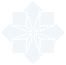 附提交凭证：1、银行转帐、银行电汇方式的，于截止时间前通过投标人基本账户将款项一次足额递交、成功绑定，以收款人到账时间为准，在途资金无效。附本项目本标段“襄城县公共资源交易中心保证金缴纳回执”。2、使用银行保函方式的，银行保函应明确项目名称、项目编号及标段、受益人（招标人）、有效期（不低于本项目投标有效期），银行保函担保金额（不低于本项目本标段投标保证金数额）。附真实合法的银行保函原件扫描件，否则视为未按规定提交。四、已标价工程量清单五、施工组织设计1.	投标人编制施工组织设计的要求：编制时应简明扼要地说明施工方法，工程质量、安全作业、文明施工、环境保护、工程进度、技术组织等主要措施。用图表形式阐明本项目的进度计划以及拟投入主要施工设备、劳动力等。2.图表及格式要求：附表一拟投入的主要施工设备表附表二劳动力计划表附表三计划开、竣工日期和施工进度网络图附表四施工总平面图附表一：拟投入的主要施工设备表附表二：劳动力计划表单位：人附表三：计划开、竣工日期和施工进度1. 投标人应递交施工进度网络图或施工进度表，说明按招标文件要求的计划工期进行施工的各个关键日期。2. 施工进度表可采用网络图或横道图表示。附表四：施工总平面图投标人应递交一份施工总平面图，绘出现场临时设施布置图表并附文字说明，说明临时设施、加工车间、设备及仓储、道路、消防等设施的情况和布置。六、项目管理机构（一）项目管理机构组成表（二）项目经理简历表注：后附注册建造师执业资格证书、安全生产考核合格证、职称证、身份证及管理过的项目业绩须附合同协议书复印件。（三）项目技术负责人简历表注：后附项目技术负责人职称证及身份证。其他项目配备人员证书及身份证。七、资格审查资料（一）投标人基本情况表（二）实施的项目情况表注：每个表格对应一个项目；未完工项目不予计算。八、投标人认为应提交的其他资料服务承诺格式自拟。拟派项目经理无在建承诺书格式自拟。其他相关资料。条款号条款名称条款名称条款名称条款名称编列内容1.1.2招标人招标人招标人招标人招标人：襄城县中医院地  址：襄城县泰安路西段联系人：张先生联系电话：0374-85116161.1.3代理机构代理机构代理机构代理机构招标代理机构：欧邦工程管理有限公司地 址：郑州市金水区经三路85号3号楼13层03号联系人：常先生联系电话：0374-75531811.1.4项目名称项目名称项目名称项目名称襄城县中医院搬迁建设项目-10KV外部电源供电工程项目1.1.5建设地点建设地点建设地点建设地点襄城县西环路以东、规划路以西、文昌路以南、八七路以北1.2.1资金来源资金来源资金来源资金来源自筹资金1.2.2出资比例出资比例出资比例出资比例100％1.2.3资金落实情况资金落实情况资金落实情况资金落实情况已落实1.3.1招标范围招标范围招标范围招标范围招标文件、工程量清单、答疑纪要和补充文件、施工图纸（如有）范围内的所有建设内容1.3.2计划工期计划工期计划工期计划工期90日历天1.3.3质量要求质量要求质量要求质量要求合格（符合国家现行的验收规范和标准）1.4.1投标人资质条件投标人资质条件投标人资质条件投标人资质条件详见招标公告1.4.2是否接受联合体投标是否接受联合体投标是否接受联合体投标是否接受联合体投标不接受1.9.1踏勘现场踏勘现场踏勘现场踏勘现场不组织，由投标人自行勘察现场1.10.1投标预备会投标预备会投标预备会投标预备会不召开1.10.2投标人提出问题的截止时间投标人提出问题的截止时间投标人提出问题的截止时间投标人提出问题的截止时间递交投标文件截止之日10日前通过公共资源交易系统电子平台发出1.10.3招标人澄清的时间招标人澄清的时间招标人澄清的时间招标人澄清的时间递交投标文件截止之日15日前通过公共资源交易系统电子平台发出1.11分包分包分包分包不允许1.12偏离偏离偏离偏离不允许2.1 招标文件及相关资料的获取招标文件及相关资料的获取招标文件及相关资料的获取招标文件及相关资料的获取招标文件和工程量清单的获取：投标人于投标文件递交截止时间前均可登录《全国公共资源交易平台（河南省·许昌市）》（http://xcggzy.gov.cn/），通过“投标人/供应商登录”后自行下载。2.1.1构成招标文件的其他材料构成招标文件的其他材料构成招标文件的其他材料构成招标文件的其他材料图纸答疑，经备案的招标文件补充和修改文件（如有）。2.2.1投标人要求澄清招标文件的截止时间投标人要求澄清招标文件的截止时间投标人要求澄清招标文件的截止时间投标人要求澄清招标文件的截止时间递交投标文件截止之日10日前通过公共资源交易系统电子平台发出2.2.2投标截止时间投标截止时间投标截止时间投标截止时间2020年04月21日09：00时整(北京时间)2.2.3投标人确认收到招标文件澄清的时间投标人确认收到招标文件澄清的时间投标人确认收到招标文件澄清的时间投标人确认收到招标文件澄清的时间∕2.3.1投标人确认收到招标文件修改的时间投标人确认收到招标文件修改的时间投标人确认收到招标文件修改的时间投标人确认收到招标文件修改的时间∕3.1.1构成投标文件的其他材料构成投标文件的其他材料构成投标文件的其他材料构成投标文件的其他材料∕3.3.1投标有效期投标有效期投标有效期投标有效期60日历天（自投标截止之日算起）3.4.1投标保证金须知投标保证金须知投标保证金须知投标保证金须知1、自文件发布之日起，投标人需进行基本户备案（建设工程项目），已备案的基本户开户银行、账户发生变化的，须在投标保证金缴纳前办理变更手续。2、基本户备案流程： 工程建设项目的投标人登录注册网址：http://221.14.6.70:8088/ggzy/，进行系统用户注册，在注册流程中“银行账户”环节，增加“账户类别-基本账户”，填写投标人基本账户信息，扫描上传基本户开户许可证（两者信息必须相符），保存备案信息，提交并绑定CA后可缴纳、绑定投标保证金。3、特殊情况处理：投标人投标过程中因账户开户银行、银行账号发生变化，不能按照来款途径原路返还投标保证金的，投标人须提供原账户开户银行相关证明及新开账户开户许可证，到中心办理退款手续（0374-3998022）4、因投标人的原因无法及时退还投标（竞买）保证金、滞留三年以上的，投标（竞买）保证金上缴同级国库。3.4.2投标保证金投标保证金投标保证金投标保证金保证金递交截止时间同投标截止时间；金额￥：36000.00元（叁万陆仟元整）。1、投标保证金的递交方式：银行转账、银行电汇、银行保函，不接受以现金方式缴纳的投标保证金。凡以现金方式缴纳投标保证金而影响其投标结果的，由投标人自行负责。使用银行转帐、银行电汇方式的，于截止时间前通过投标人基本账户将款项一次足额递交、成功绑定，以收款人到账时间为准，在途资金无效。同时投标人应承担节假日银行系统不能支付的风险。使用银行保函方式的，投标银行保函应明确项目名称、项目编号及标段、受益人（招标人）、有效期（不低于本项目投标有效期）、银行保函担保金额（不低于本项目本标段投标保证金数额）。投标人应将真实合法的银行保函原件扫描件附于投标文件中，否则视为未按规定提交。2、投标保证金缴纳方式：2.1投标人网上下载招标文件后，登录http://221.14.6.70:8088/ggzy系统，依次点击“会员向导”→“参与投标”→“费用缴纳说明”→“保证金缴纳说明单”，获取缴费说明单，根据每个标段的缴纳说明单在缴纳截止时间前缴纳；2.2成功缴纳后再次登录前述系统，依次点击“会员向导”→“参与投标”→“保证金绑定”→“绑定”进行投标保证金绑定。未绑定标段的投标保证金，视为未按规定提交。2.3投标人成功绑定投标保证金，将缴纳凭证即本项目投标保证金“襄城县公共资源交易中心保证金缴纳回执”附于投标文件中，否则视为未按规定提交。2.4每个投标人每个项目每个标段只有唯一缴纳账号，切勿重复缴纳或错误缴纳。3、未按上述规定操作引起的无效投标，由投标人自行负责。4、汇款凭证无须备注项目编号和项目名称。5、出现以下情形造成的投标保证金无效，由投标人自行负责。(1)投标保证金未从投标人的基本账户转出；(2)投标保证金未按照招标文件划分的标段转账。6、《保证金缴纳绑定操作指南》获取方法：登录许昌公共资源交易系统-组件下载-《保证金缴纳绑定操作指南》。7、凡投标人投标保证金交纳至同一标段相同子账号的，保证金暂不予退还，并依照《许昌市公共资源交易当事人不良行为管理暂行办法》（许公管委〔2017〕1号）规定，进行调查、认定、记录、公示、公告。对涉嫌串通投标等违规行为的，经调查核实后，记录不良行为，移交有关部门进行查处。不予退还的保证金上缴国库。3.5.2近年财务状况要求近年财务状况要求近年财务状况要求近年财务状况要求近年，指2016、2017、2018年度（如新成立公司，据实提交相关财务审计报告）3.5.3近年完成的类似项目近年完成的类似项目近年完成的类似项目近年完成的类似项目近年，指2017年03月01日至今3.5.5近年发生的诉讼及仲裁近年发生的诉讼及仲裁近年发生的诉讼及仲裁近年发生的诉讼及仲裁（1）有效时间以提交投标文件截止时间前36个月为准。（2）近年发生的诉讼和仲裁情况仅限于认定投标人有违法行为的，且与履行施工承包合同有关的案件，不包括调解结案以及未裁决的仲裁或未终审判决的诉讼。3.6是否允许递交备选投标方案是否允许递交备选投标方案是否允许递交备选投标方案是否允许递交备选投标方案不允许3.7.3签字或盖章要求签字或盖章要求签字或盖章要求签字或盖章要求电子投标文件：按招标文件要求加盖电子印章和法人电子印章。3.7.4投标文件份数投标文件份数投标文件份数投标文件份数1、电子投标文件（1）成功上传至《全国公共资源交易平台（河南省·许昌市）》公共资源交易系统电子投标文件1份（文件格式为：XXX公司XXX（项目编号）XXX标段.file）。（2）使用电子介质存储的投标文件1份文件格式为：xxx公司XXX（项目编号）XXX标段.bin）。同时生成与电子投标文件内容、水印码、电子签章一致的PDF文件2份（用于监督部门、招标人及代理机构存档）。注:投标人提交的电子投标文件，必须是通过“许昌投标文件制作系统SEARUN V1.1”制作，并经过签章和加密后生成的电子投标文件。3.7.5密封要求密封要求密封要求密封要求使用电子介质存储的投标文件2份并分开单独密封、盖章。4.1.2电子版封套上写明电子版封套上写明电子版封套上写明电子版封套上写明         （工程名称）    投标文件在  年  月 日 时  分前不得开启。投标人名称：投标人地址：4.2.2递交投标文件地点递交投标文件地点递交投标文件地点递交投标文件地点襄城县公共资源交易中心（襄城县八七路东段电子产业园12楼开标二室）4.2.3是否退还投标文件是否退还投标文件是否退还投标文件是否退还投标文件否5.1开标时间和地点开标时间和地点开标时间和地点开标时间和地点开标时间：同投标截止时间开标地点：同递交投标文件地点5.2 开标程序开标程序开标程序开标程序见招标文件第二章  投标人须知第5.2条6.1.1评标委员会的组建评标委员会的组建评标委员会的组建评标委员会的组建评标委员会构成：5人（招标人代表1人、评审专家4人），从河南省综合评标专家库中随机抽取（其中评标委员会的组成人员中工程造价专家不应少于五分之二）7.1是否授权评标委员会确定中标人是否授权评标委员会确定中标人是否授权评标委员会确定中标人是否授权评标委员会确定中标人否，推荐的中标候选人数：1-3名7.2履约担保金履约担保金履约担保金履约担保金本项目不需要缴纳10.需要补充的其他内容10.需要补充的其他内容10.需要补充的其他内容10.需要补充的其他内容10.需要补充的其他内容10.需要补充的其他内容10.1词语定义10.1词语定义10.1词语定义10.1词语定义10.1词语定义10.1词语定义10.1.110.1.1类似项目类似项目指2017年03月01日以来完成的类似电力工程。指2017年03月01日以来完成的类似电力工程。10.2招标控制价10.2招标控制价10.2招标控制价10.2招标控制价10.2招标控制价10.2招标控制价10.2.110.2.1招标控制价本工程设招标控制价：襄城县中医院搬迁建设项目-10KV外部电源供电工程项目，招标控制价：1870337元；招标控制价：包括安全文明施工措施费、规费、税金。超出招标人最高投标限价的其投标将被否决。本工程设招标控制价：襄城县中医院搬迁建设项目-10KV外部电源供电工程项目，招标控制价：1870337元；招标控制价：包括安全文明施工措施费、规费、税金。超出招标人最高投标限价的其投标将被否决。本工程设招标控制价：襄城县中医院搬迁建设项目-10KV外部电源供电工程项目，招标控制价：1870337元；招标控制价：包括安全文明施工措施费、规费、税金。超出招标人最高投标限价的其投标将被否决。10.3“暗标”评审10.3“暗标”评审10.3“暗标”评审10.3“暗标”评审10.3“暗标”评审10.3“暗标”评审技术标是否采用“暗标”评审方式技术标是否采用“暗标”评审方式技术标是否采用“暗标”评审方式不采用不采用不采用10.4投标人代表要求10.4投标人代表要求10.4投标人代表要求10.4投标人代表要求10.4投标人代表要求10.4投标人代表要求开标时各投标人的法定代表人或授权委托人持身份证及授权委托书，到开标现场签到，缺席或逾期不到者视为放弃。如有对招标结果有质疑，只接受法人或委托人提交的质疑材料。开标时各投标人的法定代表人或授权委托人持身份证及授权委托书，到开标现场签到，缺席或逾期不到者视为放弃。如有对招标结果有质疑，只接受法人或委托人提交的质疑材料。开标时各投标人的法定代表人或授权委托人持身份证及授权委托书，到开标现场签到，缺席或逾期不到者视为放弃。如有对招标结果有质疑，只接受法人或委托人提交的质疑材料。开标时各投标人的法定代表人或授权委托人持身份证及授权委托书，到开标现场签到，缺席或逾期不到者视为放弃。如有对招标结果有质疑，只接受法人或委托人提交的质疑材料。10.5中标公示10.5中标公示10.5中标公示10.5中标公示10.5中标公示10.5中标公示1. 在中标通知书发出前，招标人将中标候选人的情况在《河南省电子招标投标公共服务平台》、《全国公共资源交易平台（河南省•许昌市)》予以公示，公示期不少于3日；2.在评标结果公示期内若第一名中标候选人项目经理存在在建情况，按照招标委员会提供的评标报告，按顺序推荐其他中标候选人或招标人重新招标；3.招标人有权对投标人所附其它相关材料进行核实查证，如发现中标企业未如实填写本单位情况或存在弄虚作假情况的将取消其中标候选人资格。1. 在中标通知书发出前，招标人将中标候选人的情况在《河南省电子招标投标公共服务平台》、《全国公共资源交易平台（河南省•许昌市)》予以公示，公示期不少于3日；2.在评标结果公示期内若第一名中标候选人项目经理存在在建情况，按照招标委员会提供的评标报告，按顺序推荐其他中标候选人或招标人重新招标；3.招标人有权对投标人所附其它相关材料进行核实查证，如发现中标企业未如实填写本单位情况或存在弄虚作假情况的将取消其中标候选人资格。1. 在中标通知书发出前，招标人将中标候选人的情况在《河南省电子招标投标公共服务平台》、《全国公共资源交易平台（河南省•许昌市)》予以公示，公示期不少于3日；2.在评标结果公示期内若第一名中标候选人项目经理存在在建情况，按照招标委员会提供的评标报告，按顺序推荐其他中标候选人或招标人重新招标；3.招标人有权对投标人所附其它相关材料进行核实查证，如发现中标企业未如实填写本单位情况或存在弄虚作假情况的将取消其中标候选人资格。1. 在中标通知书发出前，招标人将中标候选人的情况在《河南省电子招标投标公共服务平台》、《全国公共资源交易平台（河南省•许昌市)》予以公示，公示期不少于3日；2.在评标结果公示期内若第一名中标候选人项目经理存在在建情况，按照招标委员会提供的评标报告，按顺序推荐其他中标候选人或招标人重新招标；3.招标人有权对投标人所附其它相关材料进行核实查证，如发现中标企业未如实填写本单位情况或存在弄虚作假情况的将取消其中标候选人资格。10.6 知识产权10.6 知识产权10.6 知识产权10.6 知识产权10.6 知识产权10.6 知识产权构成本招标文件各个组成部分的招标文件，未经招标人书面同意，投标人不得擅自复印和用于非本招标项目所需的其他目的。招标人全部或部分使用未中标人投标文件中的技术成果或技术方案时，需征得其书面同意，并不得擅自复印或提供给其他第三人。构成本招标文件各个组成部分的招标文件，未经招标人书面同意，投标人不得擅自复印和用于非本招标项目所需的其他目的。招标人全部或部分使用未中标人投标文件中的技术成果或技术方案时，需征得其书面同意，并不得擅自复印或提供给其他第三人。构成本招标文件各个组成部分的招标文件，未经招标人书面同意，投标人不得擅自复印和用于非本招标项目所需的其他目的。招标人全部或部分使用未中标人投标文件中的技术成果或技术方案时，需征得其书面同意，并不得擅自复印或提供给其他第三人。构成本招标文件各个组成部分的招标文件，未经招标人书面同意，投标人不得擅自复印和用于非本招标项目所需的其他目的。招标人全部或部分使用未中标人投标文件中的技术成果或技术方案时，需征得其书面同意，并不得擅自复印或提供给其他第三人。10.7重新招标的其他情形10.7重新招标的其他情形10.7重新招标的其他情形10.7重新招标的其他情形10.7重新招标的其他情形10.7重新招标的其他情形除投标人须知正文第8条规定的情形外，除非已经产生中标候选人，在投标有效期内同意延长投标有效期的投标人少于三个的，招标人应当依法重新招标。除投标人须知正文第8条规定的情形外，除非已经产生中标候选人，在投标有效期内同意延长投标有效期的投标人少于三个的，招标人应当依法重新招标。除投标人须知正文第8条规定的情形外，除非已经产生中标候选人，在投标有效期内同意延长投标有效期的投标人少于三个的，招标人应当依法重新招标。除投标人须知正文第8条规定的情形外，除非已经产生中标候选人，在投标有效期内同意延长投标有效期的投标人少于三个的，招标人应当依法重新招标。10.8 同义词语10.8 同义词语10.8 同义词语10.8 同义词语10.8 同义词语10.8 同义词语构成投标文件组成部分的“通用合同条款”、“专用合同条款”、“技术标准和要求”和“工程量清单”等章节中出现的措辞“发包人”和“承包人”，在招标投标阶段应当分别按“招标人”和“投标人”进行理解。构成投标文件组成部分的“通用合同条款”、“专用合同条款”、“技术标准和要求”和“工程量清单”等章节中出现的措辞“发包人”和“承包人”，在招标投标阶段应当分别按“招标人”和“投标人”进行理解。构成投标文件组成部分的“通用合同条款”、“专用合同条款”、“技术标准和要求”和“工程量清单”等章节中出现的措辞“发包人”和“承包人”，在招标投标阶段应当分别按“招标人”和“投标人”进行理解。构成投标文件组成部分的“通用合同条款”、“专用合同条款”、“技术标准和要求”和“工程量清单”等章节中出现的措辞“发包人”和“承包人”，在招标投标阶段应当分别按“招标人”和“投标人”进行理解。10.9监  督10.9监  督10.9监  督10.9监  督10.9监  督10.9监  督本项目的招标投标活动及其相关当事人应当接受有管辖权的建设工程招标投标行政监督部门依法实施的监督。本项目的招标投标活动及其相关当事人应当接受有管辖权的建设工程招标投标行政监督部门依法实施的监督。本项目的招标投标活动及其相关当事人应当接受有管辖权的建设工程招标投标行政监督部门依法实施的监督。本项目的招标投标活动及其相关当事人应当接受有管辖权的建设工程招标投标行政监督部门依法实施的监督。10.10 解释权10.10 解释权10.10 解释权10.10 解释权10.10 解释权10.10 解释权构成本招标文件的各个组成文件应互为解释，互为说明；1、如有不明确或不一致，构成合同文件组成内容，以合同文件约定内容为准，且以专用合同条款约定的合同文件优先顺序解释；2、除招标文件中有特别规定外，仅适用于招标投标阶段的规定，按招标公告（投标邀请书）、投标人须知、评标办法、投标文件格式的先后顺序解释；3、同一组成文件中就同一事项的规定或约定不一致的，以编排顺序在后者为准；4、同一组成文件不同版本之间有不一致的，以形成时间在后者为准。按本款前述规定仍不能形成结论的，由招标人负责解释。构成本招标文件的各个组成文件应互为解释，互为说明；1、如有不明确或不一致，构成合同文件组成内容，以合同文件约定内容为准，且以专用合同条款约定的合同文件优先顺序解释；2、除招标文件中有特别规定外，仅适用于招标投标阶段的规定，按招标公告（投标邀请书）、投标人须知、评标办法、投标文件格式的先后顺序解释；3、同一组成文件中就同一事项的规定或约定不一致的，以编排顺序在后者为准；4、同一组成文件不同版本之间有不一致的，以形成时间在后者为准。按本款前述规定仍不能形成结论的，由招标人负责解释。构成本招标文件的各个组成文件应互为解释，互为说明；1、如有不明确或不一致，构成合同文件组成内容，以合同文件约定内容为准，且以专用合同条款约定的合同文件优先顺序解释；2、除招标文件中有特别规定外，仅适用于招标投标阶段的规定，按招标公告（投标邀请书）、投标人须知、评标办法、投标文件格式的先后顺序解释；3、同一组成文件中就同一事项的规定或约定不一致的，以编排顺序在后者为准；4、同一组成文件不同版本之间有不一致的，以形成时间在后者为准。按本款前述规定仍不能形成结论的，由招标人负责解释。构成本招标文件的各个组成文件应互为解释，互为说明；1、如有不明确或不一致，构成合同文件组成内容，以合同文件约定内容为准，且以专用合同条款约定的合同文件优先顺序解释；2、除招标文件中有特别规定外，仅适用于招标投标阶段的规定，按招标公告（投标邀请书）、投标人须知、评标办法、投标文件格式的先后顺序解释；3、同一组成文件中就同一事项的规定或约定不一致的，以编排顺序在后者为准；4、同一组成文件不同版本之间有不一致的，以形成时间在后者为准。按本款前述规定仍不能形成结论的，由招标人负责解释。10.11招标人补充的其他内容10.11招标人补充的其他内容10.11招标人补充的其他内容10.11招标人补充的其他内容10.11招标人补充的其他内容10.11招标人补充的其他内容10.11.1 投标文件的拒收10.11.1 投标文件的拒收10.11.1 投标文件的拒收10.11.1 投标文件的拒收10.11.1 投标文件的拒收10.11.1 投标文件的拒收1、逾期送达的或者未送达指定地点的投标文件；2、投标文件未按招标文件要求密封的；3、未按招标文件要求缴纳投标保证金的（缴费统计表无保证金实缴金额者）；4、未按10.11.2要求参加开标会议的；5、未按照规定支付招标文件费用的；6、未通过全国公共资源交易平台（河南省•许昌市)上下载招标文件的。1、逾期送达的或者未送达指定地点的投标文件；2、投标文件未按招标文件要求密封的；3、未按招标文件要求缴纳投标保证金的（缴费统计表无保证金实缴金额者）；4、未按10.11.2要求参加开标会议的；5、未按照规定支付招标文件费用的；6、未通过全国公共资源交易平台（河南省•许昌市)上下载招标文件的。1、逾期送达的或者未送达指定地点的投标文件；2、投标文件未按招标文件要求密封的；3、未按招标文件要求缴纳投标保证金的（缴费统计表无保证金实缴金额者）；4、未按10.11.2要求参加开标会议的；5、未按照规定支付招标文件费用的；6、未通过全国公共资源交易平台（河南省•许昌市)上下载招标文件的。1、逾期送达的或者未送达指定地点的投标文件；2、投标文件未按招标文件要求密封的；3、未按招标文件要求缴纳投标保证金的（缴费统计表无保证金实缴金额者）；4、未按10.11.2要求参加开标会议的；5、未按照规定支付招标文件费用的；6、未通过全国公共资源交易平台（河南省•许昌市)上下载招标文件的。10.11.2投标人代表参加开标会议10.11.2投标人代表参加开标会议10.11.2投标人代表参加开标会议10.11.2投标人代表参加开标会议10.11.2投标人代表参加开标会议10.11.2投标人代表参加开标会议1.投标人应持法人代表证明和有效身份证参加开标；2.投标人的法定代表人委托他人参加开标会议：受托人需持有效的授权委托书原件、社保缴纳证明和有效身份证参加，委托书应载明委托事项权限、有效期等主要内容；每家投标企业只允许1人进入开标会议现场。注：法定代表人或其委托代理人未按规定要求参加开标会议的，视为放弃投标，其投标文件将不予接受。1.投标人应持法人代表证明和有效身份证参加开标；2.投标人的法定代表人委托他人参加开标会议：受托人需持有效的授权委托书原件、社保缴纳证明和有效身份证参加，委托书应载明委托事项权限、有效期等主要内容；每家投标企业只允许1人进入开标会议现场。注：法定代表人或其委托代理人未按规定要求参加开标会议的，视为放弃投标，其投标文件将不予接受。1.投标人应持法人代表证明和有效身份证参加开标；2.投标人的法定代表人委托他人参加开标会议：受托人需持有效的授权委托书原件、社保缴纳证明和有效身份证参加，委托书应载明委托事项权限、有效期等主要内容；每家投标企业只允许1人进入开标会议现场。注：法定代表人或其委托代理人未按规定要求参加开标会议的，视为放弃投标，其投标文件将不予接受。1.投标人应持法人代表证明和有效身份证参加开标；2.投标人的法定代表人委托他人参加开标会议：受托人需持有效的授权委托书原件、社保缴纳证明和有效身份证参加，委托书应载明委托事项权限、有效期等主要内容；每家投标企业只允许1人进入开标会议现场。注：法定代表人或其委托代理人未按规定要求参加开标会议的，视为放弃投标，其投标文件将不予接受。10.11.310.11.3本项目招标代理费参考原国家发改委【2002】1980号文和发改价格[2015]299号文相关要求招标代理服务收费标准及现行有关规定，招标代理费将向中标、成交供应商收取代理服务费。不因施工环境的变化而增加相关费用（注：招标人不负责协调施工的外围因素）本项目招标代理费参考原国家发改委【2002】1980号文和发改价格[2015]299号文相关要求招标代理服务收费标准及现行有关规定，招标代理费将向中标、成交供应商收取代理服务费。不因施工环境的变化而增加相关费用（注：招标人不负责协调施工的外围因素）本项目招标代理费参考原国家发改委【2002】1980号文和发改价格[2015]299号文相关要求招标代理服务收费标准及现行有关规定，招标代理费将向中标、成交供应商收取代理服务费。不因施工环境的变化而增加相关费用（注：招标人不负责协调施工的外围因素）本项目招标代理费参考原国家发改委【2002】1980号文和发改价格[2015]299号文相关要求招标代理服务收费标准及现行有关规定，招标代理费将向中标、成交供应商收取代理服务费。不因施工环境的变化而增加相关费用（注：招标人不负责协调施工的外围因素）条款号条款号评审因素评审标准2.1.1形式评审标准投标人名称与营业执照、资质证书一致2.1.1形式评审标准签字盖章符合本招标文件规定2.1.1形式评审标准投标文件格式符合第七章“投标文件格式”的要求2.1.1形式评审标准报价唯一只能有一个有效报价2.1.2资格评审标准营业执照符合第二章“投标人须知前附表”第1.4.1项规定2.1.2资格评审标准资质等级符合第二章“投标人须知前附表”第1.4.1项规定2.1.2资格评审标准安全生产许可证符合第二章“投标人须知前附表”第1.4.1项规定2.1.2资格评审标准项目经理符合第二章“投标人须知前附表”第1.4.1项规定2.1.2资格评审标准其他要求符合第二章“投标人须知前附表”第1.4.1项规定2.1.3响应性评审标准投标范围符合第二章“投标人须知前附表”第1.3.1项规定2.1.3响应性评审标准工 期符合第二章“投标人须知前附表”第1.3.2项规定2.1.3响应性评审标准质量要求符合第二章“投标人须知前附表”第1.3.3项规定2.1.3响应性评审标准硬件特征码不同投标人电子投标文件制作硬件特征码网卡MAC地址、CPU序列号、硬盘序列号均一致时，视为“不同投标人委托同一单位或者个人办理投标事宜”其投标无效，评标专家应严格按照招标文件要求查看“硬件特征码”相关信息进行评审，在评标报告中显示“不同投标人电子投标文件制作硬件特征码”是否雷同的分析及判定结果；2.1.3响应性评审标准投标价格不超过（含等于）招标控制价。2.1.3响应性评审标准投标有效期符合第二章“投标人须知前附表”第3.3.1项规定2.1.3响应性评审标准其他否决情况投标文件是否符合招标文件中所列其他要求内容注：每一项目符合的打“√”，不符合的打“×”；如果投标人的投标文件其中有一项不符合要求的，即可认为该投标文件不通过审查；注：每一项目符合的打“√”，不符合的打“×”；如果投标人的投标文件其中有一项不符合要求的，即可认为该投标文件不通过审查；注：每一项目符合的打“√”，不符合的打“×”；如果投标人的投标文件其中有一项不符合要求的，即可认为该投标文件不通过审查；注：每一项目符合的打“√”，不符合的打“×”；如果投标人的投标文件其中有一项不符合要求的，即可认为该投标文件不通过审查；条款号条款号条款内容编列内容2.2.12.2.1分值组成（总分100分）施工组织设计：   30  分企业综合实力：   20  分其他评分因素：   5   分投标报价：   45  分2.2.2 2.2.2 评标基准价计算方法：评标基准值：当有效投标人不超过5家（含5家）时，取所有有效投标报价的算术平均值；当有效投标人在五家以上时，去掉一个最高报价和一个最低报价后的算术平均值；2.2.32.2.3投标报价的偏差率计算公式偏差率=（投标报价-评标基准价）/评标基准价*100%条款号条款号条款内容编列内容2.2.4(1)施工组织设计评分标准（30分）内容完整性和编制水平1-3分2.2.4(1)施工组织设计评分标准（30分）施工方案与技术措施1-3分2.2.4(1)施工组织设计评分标准（30分）质量管理体系与措施1-3分2.2.4(1)施工组织设计评分标准（30分）安全管理体系与措施1-3分2.2.4(1)施工组织设计评分标准（30分）环境保护管理体系与措施1-3分2.2.4(1)施工组织设计评分标准（30分）确保报价完成工程建设的技术和管理措施1-3分2.2.4(1)施工组织设计评分标准（30分）工程进度计划与措施1-3分2.2.4(1)施工组织设计评分标准（30分）拟投入本项目的主要施工设备表1-3分2.2.4(1)施工组织设计评分标准（30分）计划开、竣工日期和施工进度1-3分2.2.4(1)施工组织设计评分标准（30分）施工总平面图1-3分2.2.4(2)企业综合实力评分标准（20分）投标人2017年01月01日以来具有类似项目业绩（业绩以合同签订日期为准）每一份有效合同得2分，最多得6分。投标人2017年01月01日以来具有类似项目业绩（业绩以合同签订日期为准）每一份有效合同得2分，最多得6分。2.2.4(2)企业综合实力评分标准（20分）1、拟派项目班子中施工员、质检（量）员、安全员、造价（预算）人员、资料员证件齐全者得5分，每缺一个证件扣1分，扣完为止。2、投标人拟派项目经理具有中级及以上职称的得2分；3、企业获市级（含）及以上建设行政主管部门颁发的荣誉奖项每项得1分，最多得2分（如文明工地、建设工程质量管理先进企业、建筑安全先进企业、优秀企业，需提供2017年01月01日以来获奖证书和同级奖励文件原件扫描件，以证书或同级奖励文件原件的发证时间为准）；5、投标人具有质量管理体系认证证书（ISO9001）、环境管理体系认证证书（ISO14001）、职业健康安全管理体系认证证书（ISO18001），三个证件齐全者得3分，缺少一个扣1分。6、投标人提供企业所在地税务主管部门出具的纳税情况证明等信用情况（或近一个月的缴纳税收证明），未提供或有不良信息者不得分，本项最高得2分。1、拟派项目班子中施工员、质检（量）员、安全员、造价（预算）人员、资料员证件齐全者得5分，每缺一个证件扣1分，扣完为止。2、投标人拟派项目经理具有中级及以上职称的得2分；3、企业获市级（含）及以上建设行政主管部门颁发的荣誉奖项每项得1分，最多得2分（如文明工地、建设工程质量管理先进企业、建筑安全先进企业、优秀企业，需提供2017年01月01日以来获奖证书和同级奖励文件原件扫描件，以证书或同级奖励文件原件的发证时间为准）；5、投标人具有质量管理体系认证证书（ISO9001）、环境管理体系认证证书（ISO14001）、职业健康安全管理体系认证证书（ISO18001），三个证件齐全者得3分，缺少一个扣1分。6、投标人提供企业所在地税务主管部门出具的纳税情况证明等信用情况（或近一个月的缴纳税收证明），未提供或有不良信息者不得分，本项最高得2分。2.2.4(3)其他因素评分标准（5分）评标委员会根据投标人质保期内服务内容、服务计划、保修范围的承诺在0-5分进行赋分。评标委员会根据投标人质保期内服务内容、服务计划、保修范围的承诺在0-5分进行赋分。2.2.4(4)投标报价评分标准（45分）投标人投标报价与评标基准价相等者得40分；投标报价高于评标基准价的，按每高于评标基准价1%在40分的基础上扣1分，扣完为止；有效报价低于评标基准价的，按每低于评标基准价1%在40分的基础上加1分，最高加5分；有效报价低于评标基准价超过5%（不含5%）时，按每再低1%在满分基础上扣3分的比例进行扣分，扣完为止。投标人投标报价与评标基准价相等者得40分；投标报价高于评标基准价的，按每高于评标基准价1%在40分的基础上扣1分，扣完为止；有效报价低于评标基准价的，按每低于评标基准价1%在40分的基础上加1分，最高加5分；有效报价低于评标基准价超过5%（不含5%）时，按每再低1%在满分基础上扣3分的比例进行扣分，扣完为止。备注：1.类似业绩: 指2017年03月01日以来完成的类似电力工程。2．评委在评分办法规定的分值范围内打分，超出范围的，评分无效。有缺项的，对应项不得分。3．投标人综合得分﹦2.2.4(1)+2.2.4(2)+2.2.4(3)+2.2.4(4)。（详见3.2 详细评审解释说明）4．本办法计算过程中分值按四舍五入保留三位小数，结果按四舍五入保留两位小数。所有评委的算术平均值即为该投标人的最终得分。5.上述评分涉及到的相关证书、证件投标文件中需附原件复印件（或图片），不清晰者不予认定；开标现场无需提供原件。备注：1.类似业绩: 指2017年03月01日以来完成的类似电力工程。2．评委在评分办法规定的分值范围内打分，超出范围的，评分无效。有缺项的，对应项不得分。3．投标人综合得分﹦2.2.4(1)+2.2.4(2)+2.2.4(3)+2.2.4(4)。（详见3.2 详细评审解释说明）4．本办法计算过程中分值按四舍五入保留三位小数，结果按四舍五入保留两位小数。所有评委的算术平均值即为该投标人的最终得分。5.上述评分涉及到的相关证书、证件投标文件中需附原件复印件（或图片），不清晰者不予认定；开标现场无需提供原件。备注：1.类似业绩: 指2017年03月01日以来完成的类似电力工程。2．评委在评分办法规定的分值范围内打分，超出范围的，评分无效。有缺项的，对应项不得分。3．投标人综合得分﹦2.2.4(1)+2.2.4(2)+2.2.4(3)+2.2.4(4)。（详见3.2 详细评审解释说明）4．本办法计算过程中分值按四舍五入保留三位小数，结果按四舍五入保留两位小数。所有评委的算术平均值即为该投标人的最终得分。5.上述评分涉及到的相关证书、证件投标文件中需附原件复印件（或图片），不清晰者不予认定；开标现场无需提供原件。备注：1.类似业绩: 指2017年03月01日以来完成的类似电力工程。2．评委在评分办法规定的分值范围内打分，超出范围的，评分无效。有缺项的，对应项不得分。3．投标人综合得分﹦2.2.4(1)+2.2.4(2)+2.2.4(3)+2.2.4(4)。（详见3.2 详细评审解释说明）4．本办法计算过程中分值按四舍五入保留三位小数，结果按四舍五入保留两位小数。所有评委的算术平均值即为该投标人的最终得分。5.上述评分涉及到的相关证书、证件投标文件中需附原件复印件（或图片），不清晰者不予认定；开标现场无需提供原件。工程名称投标人​投标报价大写：          小写：元大写：          小写：元大写：          小写：元大写：          小写：元大写：          小写：元大写：          小写：元投标工期日历天日历天日历天日历天日历天日历天投标质量项目经理姓名级别证书编号技术负责人姓名级别证书编号投标有效期备注序号设备名称型号规格数量国别产地制造年份额定功率（kW）生产能力用于施工部位备注工种按工程施工阶段投入劳动力情况按工程施工阶段投入劳动力情况按工程施工阶段投入劳动力情况按工程施工阶段投入劳动力情况按工程施工阶段投入劳动力情况按工程施工阶段投入劳动力情况按工程施工阶段投入劳动力情况职务姓名职称执业或职业资格证明执业或职业资格证明执业或职业资格证明执业或职业资格证明备注职务姓名职称证书名称级别专业证号姓  名年 龄学历学历学历职 务拟在本项目任职拟在本项目任职拟在本项目任职毕业学校年毕业于            学校        专业年毕业于            学校        专业年毕业于            学校        专业年毕业于            学校        专业年毕业于            学校        专业年毕业于            学校        专业年毕业于            学校        专业年毕业于            学校        专业主要工作经历主要工作经历主要工作经历主要工作经历主要工作经历主要工作经历主要工作经历主要工作经历主要工作经历时  间时  间参加过的类似项目参加过的类似项目参加过的类似项目参加过的类似项目担任职务发包人及联系电话发包人及联系电话姓  名年 龄学历学历学历职 务拟在本项目任职拟在本项目任职拟在本项目任职毕业学校年毕业于            学校        专业年毕业于            学校        专业年毕业于            学校        专业年毕业于            学校        专业年毕业于            学校        专业年毕业于            学校        专业年毕业于            学校        专业年毕业于            学校        专业主要工作经历主要工作经历主要工作经历主要工作经历主要工作经历主要工作经历主要工作经历主要工作经历主要工作经历时  间时  间参加过的类似项目参加过的类似项目参加过的类似项目参加过的类似项目担任职务发包人及联系电话发包人及联系电话投标人名称注册地址邮政编码联系方式联系人电话联系方式传真网址组织结构法定代表人姓名技术职称技术职称电话技术负责人姓名技术职称技术职称电话成立时间员工总人数：员工总人数：员工总人数：员工总人数：员工总人数：员工总人数：员工总人数：企业资质等级其中项目经理项目经理项目经理项目经理营业执照号其中高级职称人员高级职称人员高级职称人员高级职称人员注册资金其中中级职称人员中级职称人员中级职称人员中级职称人员开户银行其中初级职称人员初级职称人员初级职称人员初级职称人员账号其中技工技工技工技工经营范围备注项目名称项目所在地发包人名称发包人地址发包人电话签约合同价开工日期计划竣工日期承担的工作工程质量项目经理项目描述备注